Образовательная программаМуниципального бюджетного общеобразовательного учреждения  Олсуфьевской основной общеобразовательной школы Жуковского района Брянской областип.Олсуфьево, ул. Комсомольская, д.32013 годСодержание:1.  Общие положения. Нормативное правовое обеспечение деятельности образовательного учреждение(ОУ)……………………………………………………………….…………………………….                                .стр3   2.  Назначение программы.  Цель.  Задачи. Приоритетные направления…………………………………       стр.3. Условия для реализации образовательной  программы4..  Организация учебно-воспитательного процесса……………………………………………………………..стр5   3.1.Образовательная программа по ступеням обучения………………………………………………………...стр5   3.2.Особенности учебного плана   ……………………………………………………………………………...стр5-83.3.Сведения о рабочих программах……………………………………………………………………………стр9-313.4.Организационно – педагогические условия реализации программы……………………………………...стр313.4.1.Сведения о педагогических кадрах………………………………………………………………………...стр313.4.2.Качественный состав педагогических кадров ОУ за последние 5 учебных лет………………………...стр.323.4.3.Повышение квалификации административных и педагогических работников………………………стр.32-333.4.4.Возрастной состав педагогических кадров………………………………………………………………..стр.333.4.5.Категорийный состав педагогических кадров…………………………………………………………..стр.33-343.4.6.Состав педагогических кадров по стажу работы в общеобразовательном учреждении………………стр.343.5.Информационно – техническое обеспечение образовательного процесса………………………………стр.343.5.1.Компьютерное обеспечение……………………………………………………………………………...стр.34-353.5.2.Медиотека…………………………………………………………………………………………………стр35-383.5.3.Оргтехника и проекционная техника……………………………………………………………………стр38-393.5.4.Мероприятия по совершенствованию…………………………………………………………………….стр393.5.5.Библиотечный фонд……………………………………………………………………………………...стр40-413.5.6.Педагогические технологии, обеспечивающие реализацию программы………………………………стр414.Концепция школы:4.1.Направление концепции. .Цель .Задачи. Система отслеживания реализации концепции……………..стр425.Модель выпускника…………………………………………………………………………………………..стр435.1.Модель выпускника начальной школы……………………………………………………………………стр435.2.Модель выпускника основной школы…………………………………………………………………..стр43-44   6.Измерители реализации образовательной программы…………………………………………стр.44-45   7.Ресурсное обеспечение программы………………………………………………………………..стр45   8.Управление реализацией программы……………………………………………………………...стр45I. Общие положения.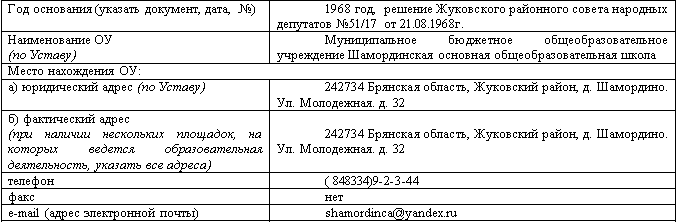  //  Нормативное правовое обеспечение деятельности образовательного учрежденияМБОУ Олсуфьевская ООШ   является общеобразовательным учреждением начального общего, основного  общего образования. Образовательная программа школы представляет собой документ, который определяет содержание образования в школе и технологии его реализации. Разработана на основе  следующих нормативных документов:Конституция РФЗакон РФ «Об образовании»;Закон «Об образовании Брянской области»;«Типовое положение об общеобразовательном учреждении», утверждено постановлением Правительства РФ от 19.03.01 № 196;«Федеральный компонент государственного стандарта общего образования», утверждён приказом Минобразования России от 5 марта 2004 года № 1089«Федеральный базисный учебный план общего образования», утверждён приказом Минобразования России от 9 марта 2004 года № 1312Приказ Министерства образования и науки РФ от 06 октября 2009 г. 	 №373 « Об утверждении и введении в действие федерального государственного образовательного стандарта  начального общего образованияКонвенция о правах ребенкаФедеральная программа развития образования в Российской Федерации;Устав школыЛокальные акты к Уставу школы.Национальная образовательная инициатива «Наша новая школа» Образовательная программа представляет собой совокупность образовательных программ разного уровня обучения (начального общего, основного общего   образования) и соответствующих им образовательных технологий, определяющих содержание образования и направленных на достижение прогнозируемого результата деятельности школы. Эти программы преемственны, то есть каждая последующая программа базируется на предыдущей.Условия для реализации образовательной  программы 3.1. Характеристика здания (при наличии нескольких корпусов дать характеристику каждому зданию):- Тип здания (подчеркнуть):  кирпичное двухэтажное - Год ввода в эксплуатацию 1937- Дата последнего капитального ремонта не проводился- Общая площадь 1 678,1м2- Проектная мощность (предельная численность)  250 человек- Фактическая мощность (количество обучающихся)  31человека3.2. Характеристика площадей, занятых под образовательный процессII. Назначение программыОсновываясь на достигнутых результатах и традициях школы, учитывая тенденции развития образования в России и мировой практике, социально-политическую и культурную ситуацию в стране, были сформулированы следующие цели, задачи и приоритетные направления образовательной программы. Цель: создать современные условия получения образования;  благоприятные условия для становления и развития субъектно-субъектных отношений ученика и учителя, развития личности школьника, удовлетворения его образовательных и творческих потребностей; помочь ребенку жить в мире и согласии с людьми, природой, культурой. Задачи: обеспечение гарантий прав детей на образование;создание и развитие механизмов, обеспечивающих демократическое управление школой;стимулирование творческого самовыражения учителя, раскрытия его профессионального и творческого потенциала, обеспечивающего развитие каждого ученика в соответствии с его склонностями, интересами и возможностями;совершенствование программно-методического обеспечения учебного процесса в различных формах организации учебной деятельности;обновление содержания образования в свете использования современных информационных - коммуникационных технологий в учебной деятельности.создание единого образовательного пространства, интеграция общего и дополнительного образований;создание условий для развития и формирования у детей и подростков качеств духовно-нравственного воспитания ( толерантности, патриотизма и т.д.). Приоритетные направления:ориентация на компетентность и творчество учителя, его творческую самостоятельность и профессиональную ответственность;совершенствование профессионального уровня педагогов в области инновационных педагогических, в частности информационных технологий; системно-деятельностного подхода, обеспечивающих модернизацию образовательного процесса  формирование инфраструктуры сохранения и укрепления здоровья учащихся в условиях современного образовательного учреждения;индивидуализация учебно-воспитательного процесса, раскрытие творческих способностей, формирование универсальных учебных действий, поэтапный переход образовательного процесса в процесс самообразования под руководством наставников; развитие системы непрерывного образования, воспитательного потенциала поликультурной образовательной среды.Создание современных условий получения образования через развитие материально-технической базы ОУПринципы реализации программы: Программно - целевой подход, который предполагает единую систему планирования и своевременного внесения корректив в планы.Преемственность данной образовательной  программы  и программы  развития образовательного учреждения.Информационной компетентности  участников образовательного процесса в школе.Вариативности, которая предполагает осуществление различных вариантов действий по реализации задач развития школы.Включение в решение задач образовательной программы всех субъектов образовательного пространства. Прогнозируемые результаты освоения программы: повышение уровня образования  обучающихся; проявление признаков самоопределения, саморегуляции, самопознания, самореализации личности школьника;обретение качеств: ответственности, самостоятельности, инициативности, развитого чувства собственного достоинства, конструктивности поведения;творческая активность педагогического коллектива, развитие исследовательского подхода к педагогической деятельности, к инновационной деятельности, способность осуществлять ее на практике;удовлетворенность трудом всех участников педагогического процесса.В соответствии с действующим законодательством и Уставом школа осуществляет образовательный процесс в соответствии с уровнями общеобразовательных программ трех ступеней образования:I ступень - начальное общее образование, срок освоения 4 года;II ступень - основное общее образование, срок освоения 5 лет;Организация учебно-воспитательного процесса Образовательная программа по ступеням обученияНа первой ступени обучения, педагогический коллектив начальной школы призван -сформировать у детей желание и умение учиться;- гуманизировать отношения между учащимися, учителями и учащимися; -помогать школьникам приобретать опыт общения и сотрудничества;-сформировать первые навыки творчества на основе положительной мотивации к обучению, прочной базовой общеобразовательной подготовки школьников на основе гуманизации образования. На первой ступени обучения образовательный процесс осуществляется по программе «Школа 2100».  Большое внимание в организации учебно-воспитательного процесса первой ступени обучения уделяется здоровьесберегающим технологиям. На второй ступени обучения продолжается формирование познавательных интересов учащихся и их самообразовательных навыков, закладывается фундамент общей образовательной подготовки учащихся, необходимый для продолжения образования на третьей ступени с учетом собственных способностей и возможностей; создаются условия для самовыражения учащихся на уроках и внеурочных занятиях в школе. На это нацелен учебный план основного и дополнительного образования. В рамках дополнительного образования функционируют кружки различной направленности и специфики. Образование на третьей ступени обучения, ориентировано на продолжение развития самообразовательных навыков и  навыков самоорганизации и самовоспитания,   на формирование психологической и интеллектуальной готовности учащихся  к профессиональному и личностному самоопределению.Образовательная программа школы реализуется через учебный план. Особенности учебного планаУчебный план школы представляет собой нормативно-правовой акт, устанавливающий перечень учебных предметов и объём учебного времени, отводимого на их  изучение по ступеням общего  образования и учебным годам.Учебно-воспитательный процесс в 1- 3 -х классах с 01.09.2012 года  осуществляется на основе федерального государственного  образовательного  стандарта, утвержденного приказом Министерства образования и науки РФ № 373 от 06 октября 2009 года. Учебный планВ 2013-2014 учебном году в  4-9 классах реализуется  базисный учебный план 2004г. федерального компонента государственного образовательного стандарта  общего образования , рекомендованный Департаментом общего и профессионального образования Брянской области для реализации. Учебный план 1-3 -х классов обеспечивает введение в действие и реализацию требований ФГОС, определяет общий объем нагрузки и максимальный объем аудиторной нагрузки обучающихся, состав и структуру обязательных предметных областей и направлений внеурочной деятельности. В учебных планах на 2012-2013 учебный год соблюдена преемственность с учебными планами на предыдущий учебный год.   Базисный  учебный план ( далее- учебный план)  призван обеспечить реализацию целей и задач образования, которые определены           Законом РФ «Об образовании» от 29 декабря 2012  года № 273-ФЗ ( в действующей редакции).Учебный план разработан в соответствии с:- Типовым положением об общеобразовательном учреждении, утвержденным постановлением Правительства РФ от 19.03.2001 г. № 196 с изменениями);-Приказом Министерства образования РФ от 09.03.2004 № 1312 «Об утверждении федерального базисного учебного плана и примерных учебных планов для образовательных учреждений РФ, реализующих программы общего образования», с изменениями;- Приказом Министерства образования Российской Федерации от 5 марта 2004 года « 1089 «Об утверждении федерального компонента государственных образовательных стандартов начального общего, основного общего и среднего (полного) общего образования» (с изменениями);- Приказом Министерства образования Российской Федерации от 9 марта 2004 года №1312 «Об утверждении федерального базисного учебного плана и примерных учебных планов для образовательных учреждений РФ, реализующих программы общего образования»( с изменениями);-    СанПиН 2.4.2.2821-10 «Санитарно-эпидемиологические требования  к условиям и организации обучения в общеобразовательных учреждениях» (постановление Главного государственного санитарного врача РФ от 29.12.2010 № 189, зарегистрировано в Минюсте России 03.03.2011, регистрационный номер 19993) Учебный план определяет образовательную недельную/ годовую нагрузку обучающихся, которую необходимо равномерно распределять в течение учебной недели/года. Определяет перечень, трудоемкость, последовательность и распределение по периодам обучения учебных предметов, курсов, дисциплин и является частью основной образовательной программы образовательного учреждения.Основой для разработки учебного плана образовательного учреждения (ОУ)   является     приказ Департамента     образования  и науки Брянской области от 25.03. 2013 г. № 657 «О   базисном  учебном плане общеобразовательных учреждений Брянской области на 2013-2014 учебный год»      Для обучающихся 1-3  классов  учебный план разработан в соответствии с:- Приказом Министерства образования и науки Российской Федерации от 6 октября 2009 года №373 «Об утверждении федерального государственного образовательного стандарта начального общего образования»;- Приказом Минобрнауки России от 26 ноября 2010 года №1241 «О внесении изменений в федеральный государственный образовательный стандарт начального общего образования, утвержденный приказом Министерства образования и науки Российской Федерации от 6 октября 2009 года №373- Приказом Минобрнауки России от 22 сентября 2011 года №2357 «О внесении изменений в федеральный государственный образовательный стандарт начального общего образования, утвержденный приказом Министерства образования и науки Российской Федерации от 6 октября 2009 года №373  ---СанПиН 2.4.2.2821-10 «Санитарно-эпидемиологические требования  к условиям и организации обучения в общеобразовательных учреждениях» (постановление Главного государственного санитарного врача РФ от 29.12.2010 № 189, зарегистрировано в Минюсте России 03.03.2011, регистрационный номер 19993)Учебный план определяет общий объем нагрузки и максимальный объем аудиторной нагрузки обучающихся, состав и структуру обязательных предметных областей .    Учебный план    направлен на осуществление региональной образовательной политики, способствующей формированию и сохранению единого образовательного пространства и направленной на реализацию национально-регионального компонента государственного образовательного стандарта общего образования. Региональный (национально-региональный компонент) представлен комплексным курсом «Брянский край» с 1 по 9 класс, включающим в себя краеведческую составляющую учебных программ, направленных на изучение истории региона, его места в истории многонациональной России, вклада в становление и развитие российской государственности, отечественной промышленности, науки и культуры:1 класс – интегрированный курс «Азбука родного края» ( интегрируется с предметной областью «Филология» );2 класс- курс «Природа родного края» - 1 час вводится за счет части, формируемой участниками образовательного процесса3 класс – курс «История родного края» - 1 час вводится за счет части, формируемой участниками образовательного процесса4 класс – курс «Культура родного края» - 1 час  5 класс – курс «Граждановедение. Брянская область»( 1 час);6 класс – курс «География Брянского края» ( 0,5 часа );7 класс -курс «Брянский край» (1 час) представлен модулями «Музыка», «Археология» и «Народные промыслы»; «Изобразительное искусство»8, 9  классы – курс «История Брянского края» ( 1 часу)             Концептуальные идеи программы развития ОУ заключаются в следующих положениях:Модель школы – школа центр творческого развития и личностного роста обучающихся и педагоговПедагогическое кредо школы – ребенок в школе развивается, обучаясь и воспитываясьОсновная идея – раскрытие внутреннего потенциала личности. Воспитание  Человека- Гражданина.Основной лозунг – человек самоценен и не завершен.Учебный план школы является нормативным документом, в нем:¨     Определен состав и последовательность изучения образовательных областей и учебных предметов.¨     Определена обязательная и максимальная нагрузка учащихся 1х классов при 5ти дневной, а 2-9х классов, при 6-дневной учебной неделе.¨     Определены линии преемственности в содержании образования между ступенями образования.¨     Сохранены все образовательные области и учебные предметы   областного базисного учебного плана.Учебный план  состоит  и из 2-х взаимосвязанных частей:  обязательной   и  компонента образовательного учреждения  ( далее ОУ)( 1-3 классы: часть, формируемая участниками образовательного процесса)Обязательная часть реализует функцию образовательного стандарта, обеспечивает право на полноценное образование. Компонент ОУ учебного плана (УП) позволяет удовлетворить образовательные потребности социума. Обязательная часть учебного плана содержит в себе федеральный и региональный компоненты.  Обязательная часть УП обеспечивает изучение учебных предметов федерального компонента государственного стандарта общего образования, право на полноценное образование,  сохраняет единое региональное образовательное пространство Брянской области, обеспечивает готовность обучающихся использовать полученные знания, учебные умения и навыки, а также способы деятельности для решения практических и теоретических задач и возможность дальнейшего продолжения образования. Компонент  образовательного учреждения сформирован в соответствии с Программой развития школы и Модернизацией образования .  Школьный компонент УП приведен в соответствии с образовательными потребностями учащихся и запросами социума.  В целях обеспечения индивидуальных потребностей обучающихся. Использование часов школьного компонента учебного плана нацелено на:- решение проблем, выявленных в процессе обучения и направленных на обеспечение достижений учащимися уровня государственных образовательных стандартов;- создание условий для развития познавательных интересов обучающихся, готовности к социальной адаптации, профессиональной ориентации;- дальнейшее самообразование, саморазвитие и самосовершенствование учащихся;Исходя из вышесказанного, часы   компонента  ОУ  ( части, формируемой участниками образовательного процесса ( 2-3 классы) использованы:      - на введение новых учебных предметов;  элективных курсов, обеспечивающие различные интересы обучающихся, в том числе и этнокультурные- на учебные занятия для углубленного изучения отдельных обязательных учебных предметов;    -на предпрофильную подготовку обучающихся 8-9-х классов;При разработке содержания на различных ступенях обучения важным является выбор приоритетов, основанных на следующих принципиальных установках:- единая основа учебных планов всех ступеней школы, т.е. осуществление принципа преемственности и непрерывности;- возможность оказания образовательных услуг учащимся на основе учета их склонностей и обеспечивающих дальнейшее развитие и самоопределение личности;- гуманизация образования: ориентация на общечеловеческие ценности, формирование у школьника установки на здоровый образ жизни, свободного развития личности.I ступень обучения – сложившееся, самоценное, самостоятельное и обязательное звено в системе непрерывного и общего образования. Усиление внимания к воспитанию и развитию школьников определяет ориентацию на достижение планируемых результатов не только на предметные знания и умения, но и на такие важные для характеристики выпускника начальной школы качества, как учебная и речевая деятельность, культура поведения, усвоение эстетических норм и другое. На первой ступени обучения закладывается база, фундамент всего последующего образования. В начальной школе формируются универсальные учебные действия, закладывается основа учебной деятельности ребенка — система учебных и познавательных мотивов, умение принимать, сохранять, реализовывать учебные цели, умение планировать, контролировать и оценивать учебные действия и их результат. Начальная ступень школьного обучения обеспечивает познавательную мотивацию и интересы учащихся, их готовность и способность к сотрудничеству и совместной деятельности учения с учителем и одноклассниками, формирует основы нравственного поведения, определяющего отношения личности с обществом и окружающими.Учебный план в 1-3 классах реализуется через урочную и внеурочную деятельность. Учебный план начального общего образования ( 1-3 классы) и план внеурочной деятельности являются основными организационными механизмами реализации основной образовательной программы начального общего образования. Внеурочная деятельность организуется по направлениям развития личности ( спортивно-оздоровительное, духовно-нравственное, социальное, общеинтеллектуальное, общекультурное) на добровольной основе в соответствии с выбором участников образовательного процесса.Базисный учебный план первой ступени общего образования состоит из двух разделов: обязательной и  школьного компонента  Обязательная часть реализует основное содержание образования, обеспечивает приобщение обучающихся к общекультурным и национально значимым ценностям, формирует систему предметных навыков и личностных качеств, соответствующих требованиям стандарта.  Обязательная  часть   учебного плана отражает содержание образования, которое обеспечивает решение важнейших целей современного начального образования: формирование гражданской идентичности школьников, их приобщение к общекультурным и национальным ценностям, информационным технологиям, готовность к продолжению образования в основной школе, формирование здорового образа жизни,  личностного развития обучающегося в соответствии с его индивидуальностью.Образовательный процесс в начальной школе основывается на  традиционной системе  обучения по учебной программе «Школа  России»  и реализуется в течение 4-х лет. ( 1-4 классы:  из них 1-3 классы по ФГОС второго поколения)Обязательная часть составлена в соответствии с федеральным  и региональным УПДля реализации вышеперечисленных приоритетов образования в начальной школе УП для 4 класса содержит следующие предметные области:¨     Филология (Русский язык, Литературное чтение, Иностранный (Английский) язык)¨     Математика¨     Окружающий мир (человек, природа, общество)¨     Искусство (Музыка и Изобразительное искусство)¨     Технология… Физическая культура- Основы религиозных культур и светской этики 4 классИностранный язык» изучается со 2 класса в объеме 2 часа в неделю.Для 1-2 классов Филология (Русский язык, Литературное чтение, Иностранный (Английский) язык)¨     Математика ¨      Обществознание и естествознание (Окружающий мир) -    Искусство (Музыка и Изобразительное искусство)¨     Технология… Физическая культура____________________________ II ступень обучения охватывает 5-9 классы. Обеспечивает освоение обучающимися общеобразовательных программ в условиях становления и формирования личности ребенка и направлена на развитие его склонностей, интересов и способностей к социальному и профессиональному самоопределению.Учебный план   для 5-9 классов ориентирован на 5-летний нормативный срок освоения образовательных программ основного общего образования.  Для осуществления задач основного общего образования в основной школе в условиях реализации Концепции модернизации Российского образования, учебный план представлен следующими образовательными областями:¨     Филология ¨     Математика;¨     Обществознание;¨     Естествознание;¨     Искусство;¨     Технология;¨     Физическая культура (и Основы безопасности жизнедеятельности) Особенности реализации предметов федерального компонента «Искусство» ( Музыка и Изобразительное искусство)  в 8 -9 классах.  На «Музыку» – 0, 5 часа,  на «ИЗО»- 0,5 часаРегиональный компонент:1. В целях создания условий для выполнения федерального компонента государственного образовательного стандарта основного общего образования по русскому языку в полном объеме используем часы регионального компонента: в 5,6 классах – по 3 часа, в 7 классе – 2 часа2. С учетом важности получения обучающимися знаний по безопасному поведению, в 5 классе  за счет регионального компонента введен 1 час в неделю на преподавание курса «Основы безопасности жизнедеятельности» 3. В связи с тем, что программа учебного предмета «технология» рассчитана, в основном, на 2 часа, в 8 –ом классе введен 1 час предмета «технология»4.  В связи с тем, что программы учебных предметов «Биология», «География» в 6 классе рассчитаны на 2 часа, за счет регионального компонента введен 1 час на изучение предмета «Биология» и 0,5 часа в неделю - на изучение предмета «География» в 6 классе. 5. Для организации предпрофильной подготовки введены курсы:- в 9 классе- «Самоопределение», 1 час в неделю;- в 9 классе – курс «Черчение» ( 1 час в неделю)         Система оценивания и контроль усвоения знаний обучающихся1.     Основная цель введения системы оценивания учебных достижений учащихся – дать адекватную информацию об учебных достижениях, стимулировать у учащихся активность в обучении, а также обеспечить эффективность комплексной оценки их учебных достижений и способности самостоятельно использовать эту совокупность качеств.2.     Для обеспечения всех видов контроля учебных достижений   обучения, отметки выставляются по 5-балльной системе согласно следующей таблице эквивалента усвоенных знаний:·        90 – 100% - оценивается отметкой «5» (отлично);·        70 – 89% - оценивается отметкой «4» (хорошо);·        50 – 69% - оценивается отметкой «3» (удовлетворительно);·        менее 50% - оценивается отметкой «2» (неудовлетворительно).3.     Указанная система оценивания применяется ко всем видам и формам контроля, реализуемого в учебном учреждении: стартовый, текущий, промежуточный, административный, переводной и итоговый контроль, а также в урочной деятельности педагога и обучающегося.      Полученные отметки суммируются в течение итогового периода. Итоговым периодом для 2 - 9 классов является четверть и год.   Оценивание  учебных достижений обучающихся 1-х-2 -х классов, 2-4 классов по основам православной культуры   осуществляется в условиях безотметочного обучения.  Итоговая отметка является средним арифметическим с округлением по правилам математики (от 0,5 (включительно) и выше - в сторону увеличения на 1 балл; до 0,5 – в сторону уменьшения) с опорой на отметки за наиболее значимые формы проверки знаний (контрольные и другие виды работ по пройденной теме или за учебный период).8.     Уровень достижений обучающегося в системе дополнительного образования через элективные курсы оценивается в режиме «зачет/незачет» по окончании учебного периода и оформляется через соответствующий журнал.9.     Все текущие отметки, полученные обучающимся, выставляются в классный журнал своевременно, в соответствии с датой урока; за письменные проверочные и контрольные работы – не позднее трех дней от даты проведения работы Организация образовательного процесса.Школа работает по режиму шестидневной учебной недели, учащиеся 1х классов – по режиму 5ти дневной учебной недели, то есть максимальная продолжительность учебной недели для первоклассников - 5 дней.  Для учащихся 2-9 классов учебная неделя длится 6 дней. Продолжительность учебного года, сроки каникулярного периода, а также продолжительность уроков и перемен регламентируется Годовым календарным планом-графиком МБОУ Олсуфьевской основной общеобразовательной школы на 2013-2014 учебный год. Продолжительность учебного года: 1 класс – 33 учебные недели, 2- 9 классы -34 учебные недели и  3 дня  Продолжительность урока   для 1 класса: 1-2 четверть по 35 минут, 3-4 четверти по 40 минут,  для 2-9 классов – 40 минут.   Максимально допустимая недельная нагрузка  во 2-4 классах 26 часов, 5 класс- 32часа, 6 класс-33часа, 7 класс- 35 часа, 8-9классы- 36 часовВыбор учащимися элективных курсов  осуществляется добровольно на основе личных интересов и склонностей.Дополнительное образование в школе на 2013-2014 учебный год ведётся с учетом пожеланий и потребностей учащихся и их родителей, а также с учетом возможностей школы. С целью всестороннего развития учащихся привлечены педагоги учреждений дополнительного образования: ЦДТ,  работники ЦПМСС, работнико Олсуфьевского Центра Досуга   Учебный план МБОУ Олсуфьевской ООШ  выполняется в полном объёме, создает условия для сохранения здоровья учащихся и реализует более гибкий подход к образовательному процессу с учётом индивидуальных  потребностей учащихся школы.Вовлеченность обучающихся в систему дополнительного образования и досугаСостояние профилактической работы по предупреждению асоциального поведения обучающихся. Преступность, правонарушения.УЧЕБНЫЙ   ПЛАНМуниципального бюджетного общеобразовательного учреждения Олсуфьевской   ОСНОВНОЙ   ОБЩЕОБРАЗОВАТЕЛЬНОЙ ШКОЛЫНА   2013/2014 учебный годначальное общее образованиенедельный/годовой1-3 классы                                                                    УЧЕБНЫЙ   ПЛАНМуниципального бюджетного общеобразовательного учрежденияОлсуфьевской   ОСНОВНОЙ   ОБЩЕОБРАЗОВАТЕЛЬНОЙ ШКОЛЫНА   2013/2014 учебный годначальное общее образование 4 классыУЧЕБНЫЙ ПЛАНМуниципального  бюджетного общеобразовательного учрежденияОлсуфьевской   ОСНОВНОЙ   ОБЩЕОБРАЗОВАТЕЛЬНОЙ ШКОЛЫНА   2013/2014 учебный годОсновное обще образованиеУчебный план, по которому школа работает в текущем учебном году, планируется использовать в начальной и  основной школах на протяжении следующих трех и четырех лет, корректируя его  по мере возникновения необходимости, за исключением поэтапного перехода учебно-воспитательного процесса в начальной школе на  ФГОС.    Участники образовательного процессаСтруктура контингента обучающихся (за последние 5 учебных лет) Сведения о родителях (законных представителях) обучающихся                                                    Сведения о рабочих программах и учебно-методическомобеспечении, реализуемом ОУ в 2013-2014 учебном году.Начальное общее образованиеОсновное общее образование3.4.Организационно-педагогические условия реализации программы3.4.1. Сведения о педагогических кадрах Сведения о педагогических кадрах учреждения4.3. Качественный состав педагогических кадров ОУ за последние 5 учебных лет (чел/%)Имеют звание «народный/заслуженный учитель РФ»  (чел./%) _-__________Имеют почетные звания (чел./%)- Имеют правительственные награды (за педагогическую деятельность) (чел./%)-  Повышение квалификации административных и педагогических работников Повышение квалификации административных и педагогических работниковКатегорийный состав педагогических кадров  Состав педагогических кадров по стажу работы в общеобразовательном учреждении (чел./%)*Использование педагогами современных педагогических образовательных технологийИнформационно-техническое обеспечение образовательного процесса   Пока только в компьютерном классе есть доступ в Интернет.На сегодняшний день оснащенность школы компьютерной техникой, оргтехникой, программным обеспечением, ТСО представлены таблицами: 3.5.1. Компьютерное обеспечение . Компьютерное обеспечение 1 ПК на 3,3, обучающегося3.4.2. Медиатека (видео, аудио, CD)Оргтехника, проекционная техникаТелевизоров – 1 ЖК, .3.5.2. Медиатека (видео, аудио, CD)На основе детального анализа оснащенности школы компьютерным оборудованием, ТСО и программным обеспечением можно наметить следующие мероприятия по совершенствованию данного направления:   3.5.5. Библиотечный фондЗа последние пять лет немало внимания было уделено обновлению библиотечного фонда: Для полного обеспечения учащихся учебной литературой сделан заказ учебников на  2014 год.   В 2013 году планируется выделить 25 000 руб. на обновление библиотечного фонда, что позволит значительно  обеспечить потребности учащихся в учебниках и тестах. В 2012 году на подписные издания затрачено 1 000 рублей. В дальнейшем на период 2014-2015 годы (при наличии финансирования) планируется повысить  темп подписки, с целью насыщения библиотечного фонда актуальной периодической учебной и учебно-методической литературой.Концепция школы.Образовательное учреждение, объединяющее учебную и внеучебную сферы деятельности ребенка в условиях учебного сообщества, формирующее образовательное пространство, способствующее реализации индивидуальных образовательных маршрутов обучающихся, объединяющее в единый функциональный комплекс образовательные и оздоровительные процессы. Данная концепция развития школы направлена на:создание условий для получения каждым учеником ЗУН и ОУУН в соответствии с его учебными возможностями в дальнейшем в условиях Школы личностного ростасохранение и укрепление физического и нравственного здоровья;поиск и внедрение в образовательный процесс всего того, что способствует развитию творческих способностей школьников;создание положительной мотивации к обучению и его продолжению.4.2.Цель: формирование  образованной, духовно -нравственной,  здоровой   личности,  обладающей  активной гражданской позицией и  готовой к саморазвитию, самоопределению,   самореализации в   условиях  быстро меняющегося мира.  4.3.Задачи:создать образовательную программу школы как  Школы – центра творческого развития и личностного роста обучающихся и педагогов  создать условия для обновления содержания образования  при реализации  проекта модернизации  образования;обеспечить дифференциацию образовательного процесса, используя новые педагогические технологии;объединить учебную и внеучебную сферу деятельности ребенка, сформировать образовательное пространство школы, способствующее реализации индивидуализации  обучающихся;объединить в единый комплекс образовательные и оздоровительные процессы;4.4.Система отслеживания реализации концепцииРеализация данной концепции школы зависит от умелого управления школы и от отдачи учителей, их заинтересованности в своей работе.   В школе постоянно совершенствуется деятельность управления. В реализации концепции участвуют администрация, методический совет учителей,   методический клуб классных руководителей,  функциональные обязанности которых четко определены. Деятельность методического совета, клуба классных руководителей,  традиционные школьные семинары, единые методические дни, предметные недели, конкурс «Учитель года»,  ежегодная методическая конференция, выставки методических пособий , Портфолио учителей составляют основу методического обеспечения выполнения программы. Материально-техническое обеспечение школы,  его укрепление и дальнейшее развитие предусмотрено при опоре на помощь администрации района, управления образования,  помощь социальных партнеров.   Целевые установки в развитии школы продуманы по годам, предусмотрено проведение аналитических методик срезов, анкет, тестов, что позволит в динамике отследить становление школы, всех ее коллективов, а также эффективность управленческой деятельности, компетентность всех членов администрации (функции всех членов администрации разработаны). Разработаны также критерии оценки, позволяющие вынести объективное решение о путях дальнейшего развития и о необходимой коррекции определенного направления в деятельности нашей школы.    Коллектив школы предусматривает создать «картину» личности выпускника школы и педагога школы и проанализировать соответствие желаемого и реального. Школа считает, что решение задач, предусмотренных данной концепцией, позволит успешно справиться с социальным заказом общества.         V. Модель выпускника Результатом реализации Программы должна стать «модель» (образ) выпускника.  Модель выпускника - совокупность качеств и умений, сформированных в результате реализации образовательной программы школы.  Образ выпускника является главным целевым ориентиром в учебно - воспитательной работе с обучающимися.  Качества, которые должны быть сформированы у выпускников школы в соответствии с задачами по ступеням образования, определены в программе развития школы:Высокий уровень образованности;Культура мышления;Готовность к самостоятельной образовательной деятельности; Готовность к творческой исследовательской продуктивной деятельности; Умение оценить явления и процессы окружающей жизни, самооценки собственных убеждений и поступков; Система нравственно-этических качеств; Готовность к самоопределению, созданию семьи, межличностному общению с людьми независимо от их национальности и вероисповедания; Потребность ведения здорового образа жизни; Почитание традиций своего народа, своих «корней»Конкурентоспособность 5.1.Модель выпускника начальной школы (4-й класс)Выпускник начальной школы должен: Освоить общеобразовательные программы по предметам школьного учебного плана на уровне, достаточном для продолжения образования на ступени основного общего образования (т.е. овладеть чтением, письмом, счетом, элементами теоретического мышления);Овладеть основными навыками учебной деятельности, элементами теоретического мышления. Освоить способы деятельности (познавательную, речевую, алгоритм работы с информацией, порядок организации деятельности и др.). Уметь вступать в деловое общение, выстраивать отношения с одноклассниками.Сформировать потребность самостоятельно учиться, желания учиться, понимания взаимосвязи явлений внешнего мира. Овладеть основами личной гигиены и здорового образа жизни. 5.2.Модель выпускника основной школы (9-й класс)Выпускник основной школы должен: Освоить на уровне требований государственных программ учебный материал по всем предметам школьного учебного плана. Овладеть необходимыми знаниями и навыками социальных и культурных норм жизни в обществе. Знать свои гражданские права и уметь их реализовать; Овладеть простейшими знаниями о профессиях. Быть готовым к формам и методам обучения, применяемым на ступени среднего (полного) общего образования и в учреждениях начального и среднего профессионального образования. Проявлять первоначальное владение ключевыми компетентностями: овладение культурой учебного труда; овладение информационно-коммуникативной деятельностью; овладение рефлексивной деятельностью; умение вести диалог и взаимодействовать с социумом (коллективом, семьей, друзьями); способность вести здоровый образ жизни; иметь знаний о себе как личности; умение решать проблемные ситуации и брать на себя ответственность; проявлять активную жизненную позицию. почитать традиции своего народа  VI.  Измерители реализации образовательной программыКонтрольные, зачетные и срезовые работы.Проверка техники чтения.Результаты участия учащихся в предметных олимпиадах.Результаты участия учащихся в научно-практических конференцияхГосударственная итоговая аттестация. Результаты ЕГЭ.Результаты поступления выпускников в высшие и средне-специальные учебные заведения.Мониторинговые исследования.Образовательная программа школы принимается сроком на3 года. Школа оставляет за собой право корректировать отдельные её разделы по мере необходимости .VII. Ресурсное обеспечение программыВ качестве основных механизмов реализации концепции будут использованы: государственное (бюджетное) финансирование; спонсорские средства, участие в проектах.VIII.  Управление реализацией программыВ школе постоянно совершенствуется деятельность управления. В реализации программы участвуют администрация,  учителя,  функциональные обязанности которых четко определены. Деятельность методического совета, методического клуба классных руководителей традиционные внутришкольные семинары, недели мастер-классов, единые методические дни составляют основу методического обеспечения программы.Программа обсуждена и утверждена на педагогическом совете Протокол №1 от 29.08.13.2.1. Учредительные документы ОУ2.1. Учредительные документы ОУ- Устав( указать  сведения о внесенных изменениях  и дополнениях к Уставу) Утвержден Постановлением администрации Жуковского района Брянской области От 21.02.2012 № 143- Учредительный договор (решение собственника о создании ОУ) (для негосударственных ОУ)- Договор с УчредителемНаименование документаОт 26.01.2006г2.2.  Учредитель  (название органа власти, юридического или физического лица, если несколько, указать всех)Муниципальное образование Жуковский район2.3. Свидетельство о внесении в единый государственный реестр юридических лиц Кем выдано Межрайонной инспекцией Федеральной налоговой службы №10 по Брянской областиСерия 32 №001809110ОГРН  10232017393842.4. Свидетельство о постановке на учет юридического лица в налоговом органе по месту нахождения на территории Российской ФедерацииКем выдано ___ Межрайонной инспекцией Федеральной налоговой службы №3 по Брянской области Серия 32 № 001809111ИНН 32120041472.5. Документы на имущество:(указать вид и  название,  дату, № документа) оперативное управление; свидетельство о государственной регистрации права от 27.04.2011, 32-АГ № 865246 постоянное (бессрочное) пользование; свидетельство о государственной регистрации права от 16.06.2011, 32-АГ № 889008 2.5. Заключение Госпожнадзора о соблюдении требований пожарной безопасности От 13/08/2012 2.6.Санитарно-эпидемиологическое заключение территориального управления Роспотребнадзора(бланк с голограммой)От  13/08/20122.7. Реквизиты акта готовности ОУ к началу учебного года  Дата  15 августа 2013года2.8. ЛицензияСерия  32Л01 №0000319Дата выдачи  14 ноября 2012 годаДействительна по «бессрочно»2.9. Свидетельство о государственной аккредитации  Серия АА № 125269Дата выдачи 06 февраля 2008г.Срок действия  06 февраля 2013 года2.10. Государственный статус ОУ:- Тип -  ВидБюджетное общеобразовательное учреждениеОсновная общеобразовательная школа2.11. Программа развития  ОУУтверждена на заседании педагогического советаОт 30.08.2011г.,  протокол № 1КоличествоОбщая   площадьВсего учебных помещений, используемых в образовательном процессе*12652,2В том числе Кабинет химии и биологии1111,8Кабинет физики133,2Кабинет русского языка163,5Кабинет математики163,4Компьютерный класс136,3Мастерские0-Лаборатории215,5+15,5Спортивный зал1360,60Кабинет начальных классов384,2 (42 +42,2)1Учебный годУчебный год2011- 20122012-20132010 –20112009 –20102008-2009Кол-во кружков, организованных в ОУКол-во кружков, организованных в ОУ99999                      в том числе:       - платных                      в том числе:       - платных00000Кол-во спортивных секций, организованных в ОУКол-во спортивных секций, организованных в ОУ21222                      в том числе:       - платных                      в том числе:       - платных00000% охвата обучающихся дополнительным образованием% охвата обучающихся дополнительным образованием9898969487в том числе % обучающихся, пользующихся бесплатными дополнительными образовательными услугамив том числе % обучающихся, пользующихся бесплатными дополнительными образовательными услугами9898969487в том числе по ступеням обученияI42,00%4243,00%38,00%45,00%в том числе по ступеням обученияII48,00%4857,00%62,00%55,00%в том числе по ступеням обученияIIIКатегории обучающихсяФормыПроцент охватаОдаренные детиКружок, конкурс, фестиваль, экскурсии, профильный отряд100Дети, с ограниченными возможностями здоровьяКружок, конкурс, фестиваль0Дети группы социального рискаКружок, конкурс, фестиваль, экскурсии, профильный отряд1002011 /2012уч.год2010 /2011 уч.год2009 /2010уч.год2008 /2009 уч.год2012 /2013уч.годКоличество обучающихся, совершивших преступления  в период обучения в ОУ00000Количество обучающихся, совершивших правонарушения  в период обучения в ОУ00200Количество обучающихся, состоящих  на учете в ИДН00200Количество обучающихся, имеющих определение наказания судом00000Предметные области           Учебные предметы         Учебные предметыКоличество часов в             неделю/годКоличество часов в             неделю/годКоличество часов в             неделю/годКоличество часов в             неделю/годКоличество часов в             неделю/годКоличество часов в             неделю/годВсегоВсегоПредметные области           Учебные предметы         Учебные предметы1 класс1 класс 2класс 2класс 3класс 3классВсегоВсего                        Обязательная часть                        Обязательная часть                        Обязательная часть                        Обязательная часть                        Обязательная часть                        Обязательная часть                        Обязательная часть                        Обязательная часть                        Обязательная часть                        Обязательная часть                        Обязательная частьФилологияФилологияРусский языкРусский язык5/1655/1655/1705/170 5/170 5/17015/505ФилологияФилологияЛитературное чтениеЛитературное чтение 4/132   4/132  4/1364/136 4/136 4/13612/404ФилологияФилологияАнглийский язык Английский язык --    2/68    2/68 2/68 2/684/136 Математика и информатика Математика и информатикаМатематикаМатематика4  /132            4  /132            4/1364/136 4/136 4/13612/404Общество-знание и естествознаниеОбщество-знание и естествознаниеОкружающий мир  Окружающий мир  2/66    2/66    2/682/68 2/68 2/686/ 202 Искусство Искусство Музыка Музыка1/33      1/33      1/341/34 1/34 1/34 3/101 Искусство ИскусствоИзобразительное искусствоИзобразительное искусство1/33      1/33      1/341/341/341/343/101ТехнологияТехнологияТехнологияТехнология 1/33       1/33      1/341/34 1/34 1/343/101Физическая культураФизическая культураФизическая культураФизическая культура 3/99  3/99 3/1023/102 3/102 3/1029/303ИтогоИтого    21/693       21/693    23/782 23/782   23/782           23/782        67/2257Часть, формируемая участниками образовательного процесса(5-дневная учебная неделя)Часть, формируемая участниками образовательного процесса(5-дневная учебная неделя)003/1023/102 3/102 3/1026/204Курсы:Русское народное творчество и обрядовые праздникиКурсы:Русское народное творчество и обрядовые праздники1/341/341/341/341/34Природа родного края Природа родного края 1/341/341/34История родного краяИстория родного края1/341/34Информатика в играх и задачахИнформатика в играх и задачах1/341/341/34ИнформатикаИнформатика1/341/341/34Максимально допустимая   годовая нагрузка   Максимально допустимая   годовая нагрузка   Максимально допустимая   годовая нагрузка   Максимально допустимая   годовая нагрузка            -         - 26/884      26/884     26/88426/884 52/972Учебные предметы/классыКоличество часов в неделю/год1.2.3.Русский язык5/1701.2.3.Литературное чтение3/1021.2.3.Английский язык 2/684.Математика4/1365.Окружающий мир (человек, природа, общество)2/686 Искусство (Музыка и Изобразительное искусство)2/68789. Технология (Труд)2/68789.  Физическая культура3/102789. Основы религиозных культур и светской этики1/34ИТОГО24/816/.1.Региональный (национально-региональный) компонент и компонент образовательного учреждения(6-дневная учебная неделя):2/68/.1.Региональный компонентРегиональный компонент/.1.Брянский крайУчебные предметыКоличество часов в  неделюКоличество часов в  неделюКоличество часов в  неделюКоличество часов в  неделюКоличество часов в  неделюВсего Учебные предметы   5    6    7    8   9Всего 1Русский язык3/1053/1053/1053/1052/70      14/4902Литература2/702/702/702/703/105      11/3853Английский язык3/1053/1053/1053/1053/105    15/5254Математика 5/1755/1755/1755/1755/175      25/8755Информатика и ИКТ1/352/70      3/1056История 2/702/702/702/702/70      10/3507Обществознание (включая экономику и право)1/351/351/351/35       4/1408География 1/352/702/702/70       7/2459Природоведение2/70      2/7010 Физика2/702/702/70       6/21011Химия2/702/70      4/14012Биология1/352/702/702/70      7/24513Искусство (Музыка и Изобразительное искусство)2/702/702/701/351/35      8/28014Технология2/702/70  2/701/35      7/24515Основы безопасности жизнедеятельности1/35     1/3516Физическая культура3/1053/105 3/105     3/1053/105 15/525  ИТОГО24/840 25/ 875 29/1015 31/108530/1050 139/4865Региональный (национально-региональный) компонент и компонент образовательного учреждения ( 5- дневная учебная неделя)8/2808/2806/2105/1756/21033/1155Региональный компонент5/1755/1753/1052/703/10518/6301Брянский край1/350,5/171/351/351/354,5/1572 Русский язык 3/1053/1052/70 8/2803Основы безопасности жизнедеятельности  1/35  1/354Биология1/35  1/355География  0,5/18  0,5/186Технология1/35   1/357Черчение1/35   1/358Самоопределение 1/35   1/35Предельно допустимая учебная нагрузка при 5-дневной учебной неделе 32/1120 33/1155 35/1225 36/1260 36/1260 172/6020Уровни образованияОбучается в 1-ю сменуОбучается в 1-ю сменуОбучается в 1-ю сменуОбучается в 1-ю сменуОбучается в 1-ю сменуОбучается во 2-ю сменуОбучается во 2-ю сменуОбучается во 2-ю сменуОбучается во 2-ю сменуОбучается во 2-ю смену2001220132013-20142009_-20102010-20112011-20122012_-2013201320142009-20102010-20112011-2012Дошкольное образование1 – 4 классы913 1112000005 – 9 классы 1518201900000Показателиколичество% от общего количестваКоличественный составполных семей  2656%Количественный составнеполных семей 2044%Характеристика семей Соц.защищенныхсемей 920%Характеристика семеймногодетных   614%Характеристика семеймалообеспеченных  2758%Характеристика семейнеблагополучных   48%Социальный состав родителейрабочие  4156%Социальный состав родителейслужащие  1014%Социальный состав родителейвоеннослужащие00Социальный состав родителейпредприниматели     23%Социальный состав родителейпенсионеры23%Социальный состав родителейбезработные    1724%Образовательный уровень родителей:с высшим профессиональным образованием1014%Образовательный уровень родителей:со средним профессиональным образованием2433%Образовательный уровень родителей:с начальным профессиональным или средним образованием3650%Образовательный уровень родителей:Без образования 23%Частиучебного планаОбразовательная областьНаименование рабочих программ учебных курсов, предметов, дисциплин (модулей).Количество часов(в неделю)Срок реализацииУчебно-методическое обеспечениепрограммыУчебно-методическое обеспечениепрограммыЧастиучебного планаОбразовательная областьНаименование рабочих программ учебных курсов, предметов, дисциплин (модулей).Количество часов(в неделю)Срок реализацииУчебникиучебно-методические пособияФедеральный компонентФедеральный компонентФедеральный компонентФедеральный компонентФедеральный компонентФедеральный компонентФедеральный компонентФилологияФилология Рабочая программа по русскому языку  - 1 класс 5 1 год  Русский язык  1 класс, В.П. Канакина, В.Г. Горецкий , - М.: «Просвещение», 2012 СД диск «Русский язык» 1 класс, таблицы по русскому языку; прописи 1 класс , СД диск «Обучение грамоте»;  «Поурочные разработки по обучению грамоте», О.Е. Жиренко, Л.А. Обухова, -М.»Вако», 2012;  «Поурочные разработки по русскому языку» О.И. Дмитриева, М.: «Вако», 2011» ; Тесты по русскому языку 1 класс, Е.М. Тихомирова. М.: «Экзамен», 2012, Федеральный компонентФедеральный компонентФедеральный компонентФедеральный компонентФедеральный компонентФедеральный компонентФедеральный компонентФилологияФилология Рабочая программа по русскому языку 2 класс51 годРусский язык   2 класс, В.П. Канакина, В.Г. Горецкий , - М.: «Просвещение», 2012Таблицы по русскому языку; СД- диск  приложение к учебникуРусский язык   2 класс; Т.Н. Ситникова, И.Ф. Яценко «Поурочные разработки по русскому языку», М.: «Вако», 2012,  В.А. Синякова «КИМы по русскому языку», М.: «Вако», 2012; О.Н. Крылова «Контрольные работы по русскому языку». М.: «Экзамен», 2012Лингвистические словари для начальной школыФедеральный компонентФедеральный компонентФедеральный компонентФедеральный компонентФедеральный компонентФедеральный компонентФедеральный компонентФилологияФилология Рабочая программа по русскому языку 3 класс51 годРусский язык  3 класс, Л.М.Зеленина,Т.Е.Хох-лова, М.: «Просвещение», 2012«Поурочные разработки по русскому языку», Л.А.Псаренко, О.Е.Жиренко, Л.А.Обу-хова,- М. «ВАКО» ,2006, «КИМ по русскому языку 3 класс», О.В.Субботина, Издательство «Учитель», 2010 , «Тематический контроль знаний учащихся по русскому языку 3 класс» , Т.В.Голубь 2011Федеральный компонентФедеральный компонентФедеральный компонентФедеральный компонентФедеральный компонентФедеральный компонентФедеральный компонентФилологияФилология Рабочая программа порусскому языку 4 класс51 годРусский язык 4 класс, Л.М.Зеленина,Т.Е.Хох-лова, М.: «Просвещение», 2010«Поурочные разработки по русскому языку», С.В.Кутявина, -М.: «Вако», 2010, «КИМ по русскому  языку 4 класс», О.В.Субботина Издательство «Учитель» 2010, «Итоговая аттестация. Русский язык» , И.В.Щеглова М.: «Экзамен» 2012Федеральный компонентФедеральный компонентФедеральный компонентФедеральный компонентФедеральный компонентФедеральный компонентФедеральный компонентФилологияФилология Рабочая программа по литературному  чтению– 1 класс41 годАзбука, 1 класс,  Горецкий В.Г., М.: «Просвещение», 2011Литературное чтение 1 класс, в 2-ух частях, М.: «Просвещение», 2011«Поурочные разработки по литературному чтению» С.В. Кутявина, М.: «Вако», 2012, «С азбукой по родному краю», Пряникова Н.Е., Брянск «Курсив» 2012, рабочая тетрадь по литературному чтению. 1 класс, 2011; касса и лента  букв;  таблицы по литературному чтениюФедеральный компонентФедеральный компонентФедеральный компонентФедеральный компонентФедеральный компонентФедеральный компонентФедеральный компонентФилологияФилология Рабочая программа по литературному чтению- 2 класс41 годЛитературное чтение 2 класс,  в 2-ух частяхГорецкий В.Г., Климанова Л.Ф., М.: «Просвещение», 2012«Поурочные разработки по литературному чтению» С.В. Кутявина, М.: «Вако», 2012 Таблицы по литературному чтению; С.В. Кутявина «Кимы по литертурному чтении.», М.: «Вако», 2011Федеральный компонентФедеральный компонентФедеральный компонентФедеральный компонентФедеральный компонентФедеральный компонентФедеральный компонентФилологияФилология Рабочая программа по литературному чтению- 3 класс31 годЛитературное чтение  3 класс,  в 2-ух частяхГорецкий В.Г., Климанова Л.Ф., М.: «Просвщение», 2009«Поурочные разработки по литературному чтению» С.В. Кутявина, М.: «Вако», 2006, «Тесты по литературному чтению», Н.А.Сенина, Издательство ООО «Легион», 2011, «Проверочные работы по литературному чтению 3 класс», О.Б.Панкова, Издательство «Экзамен» 2012Федеральный компонентФедеральный компонентФедеральный компонентФедеральный компонентФедеральный компонентФедеральный компонентФедеральный компонентФилологияФилология Рабочая программа по литературному чтению- 4 класс31 годЛитературное чтение  4 класс,  в 2-ух частях, Горецкий В.Г., Климанова Л.Ф., М.: «Просвещение», 2012«Поурочные разработки по литературному чтению» С.В. Кутявина, М.: «Вако», 2006,  «Тесты по литературному чтению», Н.А.Сенина, Издательство ООО «Легион», 2011, «Тематический тестовый контроль по литературному чтению 4 класс» А.В.Красницкая «Методлитература БВ», 2012Федеральный компонентФедеральный компонентФедеральный компонентФедеральный компонентФедеральный компонентФедеральный компонентФедеральный компонентИностранный языкРабочая программа по английскому языку -2классРабочая программа по английскому языку- 3КлассРабочая программа по английскому языку 4класс222ГодГодГодАнглийский язык 2 класс, М.З. Биболетова, Н.Н. Трубанева ,- Обнинск: «Титул», 2012Английский язык 3 класс, М.З. Биболетова, Н.Н. Трубанева ,- Обнинск: «Титул», 2010 Английский язык 4 класс, М.З. Биболетова, Н.Н. Трубанева ,- Обнинск: «Титул», 2010Рабочая тетрадь к учебнику 2, 3,4  класса М.З. Биболетовой; Обнинск: «Титул», 2012; аудиоприложение к учебнику английского языка 2,3,4, классы; таблицы «Наглядный английский. Учебно-методический комплект для начальных классов» Е.В. Дзюина «Поурочные разработки по английскому языку 2,3,4 классы  к учебнику Н.З. Биболетовой», М.: «Вако», 2009, 2010. 2011Федеральный компонентФедеральный компонентФедеральный компонентФедеральный компонентФедеральный компонентФедеральный компонентФедеральный компонентМатематика и информатикаРабочая программа по Математике – 1 класс41 годМатематика – 1 класс, М.И. Моро, С.И. Вол кова, С.В. Степанова, М.: «Просвещение», 2011СД- диск «Математика 1 класс», «Поурочные разработки по математике 1 класс», Т.Н. Ситникова, И.Ф. Яценко, М.: «Вако», 2011; таблицы по математике 1 класс; КИМ  «Математика 1 класс» Т.Н. Ситникова. М.: «Вако», 2011, Федеральный компонентФедеральный компонентФедеральный компонентФедеральный компонентФедеральный компонентФедеральный компонентФедеральный компонентМатематика и информатикаРабочая программа по математике- 2 класс41 годМатематика – 2 класс, в 2-ух ч.. .И. Моро, С.И. Вол кова, С.В. Степанова- М.: «Просвещение», 2012СД- диск приложение к учебнику «Математика 1 класс», «Поурочные разработки по математике 1 класс», Т.Н. Ситникова,  И.Ф. Яценко, М..: «Вако», 2012; КИМ  «Математика 2 класс» Т.Н. Ситникова. М.: «Вако», 2012; В.Н. Рудницкая «Тесты по математике», М. «Экзамен», 2012, Таблицы по математикеФедеральный компонентФедеральный компонентФедеральный компонентФедеральный компонентФедеральный компонентФедеральный компонентФедеральный компонентМатематика и информатикаРабочая программа по математике-3класс41 годМатематика – 3 класс. В 2-ух ч., И. Моро, М.А.Бантова, С.И. Вол кова, С.В. Степанова- М.: «Просвещение», 2013,«Поурочные разработки по математике 3 класс», О.А.Мокрушина, М.: «Вако», 2007;  «Проверочные работы по математике 3 класс» С.И.Волкова, М.: «Просвещение», 2009,  №Федеральный компонентФедеральный компонентФедеральный компонентФедеральный компонентФедеральный компонентФедеральный компонентФедеральный компонентМатематика и информатикаРабочая программа по математике-4класс41 годМатематика – 4 класс в 2-ух ч., И. Моро, М.А.Бантова,С.И. Волкова, С.В. Степанова- М.: «Просвещение», 2012«Поурочные разработки по математике 4 класс», О.И.Дмитриева, М.: «Вако», 2011; «»КИМ по математике 4 класс» Т.Н.Ситникова, М.: «Вако», 2011, «Тесты по математике 4 класс», Н.В.Рудницкая, М.: «Экзамен», 2011Федеральный компонентФедеральный компонентФедеральный компонентФедеральный компонентФедеральный компонентФедеральный компонентФедеральный компонентФедеральный компонентФедеральный компонентФедеральный компонентФедеральный компонентФедеральный компонентФедеральный компонентФедеральный компонентЕстествознаниеРабочая программа по окружающему миру 1- класс Рабочая программа по окружающему миру 2- класс Рабочая программа по окружающему миру 3- класс Рабочая программа по окружающему миру 4- класс22221год1год1год    1годОкружающий мир 1  класс А.А. Плешаков, в 2-ух ч., М.: «Просвещение», 2011,2012 Окружающий мир  2 класс А.А. Плешаков, в 2-ух ч., М.: «Просвещение»,  2012Окружающий мир 3класс А.А. Плешаков, в 2-ух ч., М.: «Просвещение», 2013Окружающий мир. Мир вокруг нас.  4 класс А.А. Плешаков, в 2-ух ч., М.: «Просвещение», 2009  СД – диски: приложение к учебнику окружающий мир 1,2 классы; рабочая тетрадь по окружающему миру в 2-ух ч., 1,2,3,4, классы, М.: «Просвещение», 2012; Таблицы по окружающему миру 1-4 классы; И.Ф. Яценко «Кимы по окружающему миру 1,2,3,4 классы»,  М.: «Вако», 2011, 2012Т.Н. Максимова «Поурочные разработки по курсу «Окружающий мир», М.: «Вако»,  2010,2012; А.А. Плешаков «От земли до неба. Атлас- определитель для учащихся начальных классов, М.: «Просвещение», 2011; Н.Ю. ВАсильева «Растения России». Школьный словарик., М. «Вако», 2011Федеральный компонентФедеральный компонентФедеральный компонентФедеральный компонентФедеральный компонентОсновы религиозной культуры и светской этикиРабочая программа поОсновам религиозной культуры и светской этики- 4 класс11 годОсновы духовно-нравственной культуры народов России. Основы мировых религиозных культур 4-5 классы/ А.Л.Беглов, Е.В.Саплина, Е.С. Токарева, А.А.Ярлыкапов-2-е изд. – М.:Просвещение, 2012.Основы духовно-нравственной культуры народов России. Основы мировых религиозных культур 4-5 классы/ А.Л.Беглов, Е.В.Саплина, Е.С. Токарева, А.А.Ярлыкапов-2-е изд. – М.:Просвещение, 2012Электронное приложение к учебнику. Основы религиозных культур и светской этики. Книга для учителя./ под редакцией В.А.Тишкова, Т.Д.Шапошниковой – М.: Просвещение.2011Федеральный компонентФедеральный компонентФедеральный компонентФедеральный компонентФедеральный компонентИскусствоРабочая программа помузыке – 1 классРабочая программа помузыке –  2 классРабочая программа помузыке – 3классРабочая программа помузыке – 4 класс1 11      11года1год1год1годМузыка 1  класс; Критская Е.Д., Сергеева Г.П., М.: Просвещение, 2011, 2012Музыка 2  класс; Критская Е.Д., Сергеева Г.П., М.: Просвещение,  2012 Музыка 3  класс; Критская Е.Д., Сергеева Г.П., М.: Просвещение, 2013Музыка 4  класс; Критская Е.Д., Сергеева Г.П., М.: Просвещение, 2009Рабочая тетрадь по музыке 1 класс, фонохрестоматии  по музыке 1-класс; Поурочные планы «Музыка 1-класс по программе Е.Д. Критской» Максимова Т.С., Волгоград  «Учитель» 2011 Рабочая тетрадь по музыке 2 классы, фонохрестоматии  по музыке 2классы; Поурочные планы «Музыка 2 классы по программе Е.Д. Критской» Максимова Т.С., Волгоград  «Учитель» 2011Рабочая тетрадь по музыке 3,4 класс, фонохрестоматии  по музыке 3,4 класс; Поурочные планы «Музыка 3,4классы по программе Е.Д. Критской» Максимова Т.С., Волгоград  «Учитель» 2009Федеральный компонентФедеральный компонентФедеральный компонентФедеральный компонентФедеральный компонентИскусствоРабочая программа по изобразительному искусству - 1 классРабочая программа по изобразительному искусству - 2 класс  Рабочая программа по изобразительному искусству - 3 классРабочая программа по изобразительному искусству - 4 класс  11111 год1год1год1годИзобразительное искусство- 1 классы, Л.А. Неменская, М.: «Просвещение»  2011,2012 Изобразительное искусство- 2 класс, Л.А. Неменская, М.: «Просвещение»2012Изобразительное искусство- 3 класс, Л.А. Неменская, М.: «Просвещение»2009,  2012Изобразительное искусство- 4 класс, Л.А. Неменская, М.: «Просвещение»2009 ,2012«Поурочные планы. Изобразительное искусство. 1 класс» И.В. Федотова. Волгоград», Учитель», 2009, таблицы по ИЗО«Поурочные планы. Изобразительное искусство. 2 класс» С.Б. Дроздова,- Волгоград, «Учитель»,2011«Поурочные планы. Изобразительное искусство. 3 класс» И.В. Федотова. Волгоград», Учитель», 2009,  «Поурочные планы. Изобразительное искусство. 4класс» С.Б. Дроздова,- Волгоград, «Учитель», 2007Федеральный компонентФедеральный компонентФедеральный компонентФедеральный компонентФедеральный компонентТехнология Рабочая программа по технологии-1класс        Рабочая программа по технологии-2класс111 год1год«Умные руки «1 класс,   Н.А. Цырулик , Т.Н. Проснякова , М. «Издательский дом Федоров», 2011, 2012«Уроки творчества «2 класс, Н.А. Цырулик , Т.Н. Проснякова , М. «Издательский дом Федоров», 2011, 2012М.В. Гурко «Поурочные планы к учебнику    «Умные руки», Волгоград «Учитель»,   2009М.В. Гурко «Поурочные планы к учебнику «Уроки творчества»,    Волгоград «Учитель»,   2009Федеральный компонентФедеральный компонентФедеральный компонентФедеральный компонентФедеральный компонентТехнология Рабочая программа по технологии -3класс Рабочая программа по технологии-4класс2     21 год1год«Твори, выдумывай, пробуй». 3   класс,   Н.А. Цырулик , Т.Н. Проснякова , М. «Издательский дом Федоров», 2013«Ручное творчество» 4 класс, Н.А. Цирулик , Т.Н. Проснякова , М. «Издательский дом Федоров», ,2011Н.А. Тараканова «Поурочные планы к учебнику  технологии 3,класс, Волгоград «Учитель», 2008Таблицы по технологии 1-4 классы Н.А. Тараканова «Поурочные планы к учебнику  технологии 4 классы, Волгоград «Учитель», 2009Федеральный компонентФедеральный компонентФедеральный компонентФедеральный компонентФедеральный компонентФизическая культураРабочая программа по физической культуре – 1 класс Рабочая программа по физической культуре – 2 классРабочая программа по физической культуре – 3 классРабочая программа по физической культуре – 4 класс3    333ГодГодГодГодФизическая культура-1-4 классы, В.И. Лях, М.: «Просвещение», 2012  Физическая культура-1-4 классы, В.И. Лях, М.: «Просвещение», 2012  Физическая культура-1-4 классы, В.И. Лях, М.: «Просвещение», 2013  Физическая культура-1-4 классы, В.И. Лях, М.: «Просвещение», 2012    А.П. Матвеев, М.В. Малыхина «Физическая культура 1 класс. Методические рекомендации по основам преподавания» М.:Дрофа, 2003 Е.М. Елизарова «Физическая культура 2класс. Уроки двигательной активности»,  Волгоград, «Учитель». 2009; Е.М. Елизарова «Физическая культура 3класс. Уроки двигательной активности»,  Волгоград, «Учитель». 2009; Е.М. Елизарова «Физическая культура 4 классы. Уроки двигательной активности»,  Волгоград, «Учитель». 2009; , А.П. Матвеев,Региональный компонентБрянский край Рабочая программа  курса «Брянский край» 3классРабочая программа  курса «Брянский край» 4класс11 ГодГод История родного края/ В.Н.Лупоядов, Л.Ю.Лупоядова. – Брянск.: Курсив, 2012История родного края/ В.Н.Лупоядов, Л.Ю.Лупоядова. – Брянск.: Курсив, 2012В гостях у истории. Пособие для учителя /Л.Ю.Лупоядова,В.Н.Лупоядов, Е.В.Скатенок. Брянск: «Курсив» В гостях у истории. Пособие для учителя /Л.Ю.Лупоядова,В.Н.Лупоядов, Е.В.Скатенок. Брянск: «Курсив» Компонент образовательного учрежденияФилологияРабочая программа  курса «Чтение с увлечением» – 2 класс11 годХудожественные произведения: Устное народное творчество: русские народные сказки, сказки народов мира пословицы. поговорки, загадки, потешки, считалки и т.д.;   Таблицы по литературному чтению; С.В. Кутявина «Кимы по литературному чтениию», М.: «Вако», 2011Компонент образовательного учрежденияФилологияРабочая программа  курса « Речевое развитие - 4 класс«русское народное творчество и обрядовые праздники» - 2 класс11Полгода(5мес.)17чгод УМК О.Н. Крылов. Чтение. Работа с текстом., М. «Экзамен», 2012Рабочие тетрадиКомпонент образовательного учрежденияФилологияРабочая программа  курса «Учусь создавать проект» - 4 класс1Полгода(5мес.)17 ч Рабочие тетради «Учусь создавать проект»Математика и информатикаРабочая программа  курса «Информатика» -3 класс1год Информатика,  Матвеев, М., ПРосвещение2013Рабочие тетради по информатике МатвеевМатематика и информатикаРабочая программа   курса « История родного края»- 3 класс1годУч пособие «История родного края Математика и информатикаРабочая программа  курса «Информатика в играх и задачах» – 2 класс11 год Информатика в играх и задачах – 2 класс, в 2-ух ч..  А.В. Горячев, М.: «Баласс»А.В. Горячев «Методические рекомендации для учителя», М. «Балосс», 2012ЕстествознаниеРабочая программа   курса «Природа родного края» – 2 класс11 годУчебное пособие «Природа родного края», 2 класс, Н.Е. Пряникова, Н.В, Шик, Брянск. «Курсив», 2012СД диск «Природа родного края», А.А. Плешаков «Зеленые страницы», М.: «Просвещение», 2011;  Школьный словарик «Птицы России», М.: «Вако», 2012Частиучебного планаОбразовательная областьНаименование рабочих программ учебных курсов, предметов, дисциплин (модулей).Количество часов(в неделю)Срок реализацииУчебно-методическое обеспечениепрограммыУчебно-методическое обеспечениепрограммыЧастиучебного планаОбразовательная областьНаименование рабочих программ учебных курсов, предметов, дисциплин (модулей).Количество часов(в неделю)Срок реализацииУчебникиучебно-методические пособияФедеральный компонентФедеральный компонентФедеральный компонентФедеральный компонентФедеральный компонентФедеральный компонентФедеральный компонентФедеральный компонентФедеральный компонентФедеральный компонентФедеральный компонентФедеральный компонентФедеральный компонентФедеральный компонентФедеральный компонентФедеральный компонентФедеральный компонентФедеральный компонентФедеральный компонентФилологияРабочая программа по  русскому  языку -5 класс 3 1 год    Русский язык, 5 класс, Ладыженская Т.А., Баранов М.Т., Тростенцова Л.А. и др.; М.: «Просвещение», 2010, 2013  Е.П. Черногрудова «Тесты по русскому языку. 5класс» М.: «Экзамен», 2013,  Л.Н. Федосеева«Дидактические материалы.  Русский язык 5 класс» ; М.: ВАКО, 2013. Рабочая тетрадь по русскому языку 5 класс; Е.А. Владовская «Комплескный анализ текста. 5 класс. М: «Экзамен», 2013; Л.В. Шибалова «Контрольные и проверочные работы по русскому языку. 5 класс. М.: «Экзамен», 2012;Федеральный компонентФедеральный компонентФедеральный компонентФедеральный компонентФедеральный компонентФедеральный компонентФедеральный компонентФедеральный компонентФедеральный компонентФедеральный компонентФедеральный компонентФедеральный компонентФедеральный компонентФедеральный компонентФедеральный компонентФедеральный компонентФедеральный компонентФедеральный компонентФедеральный компонентФилологияРабочая программа по   русскому языку -6 классРабочая программа по   русскому языку -7 класс31 годРусский язык 6 класс,  Ладыженская Т.А., Баранов М.Т., Тростенцова Л.А. и др.; М.: «Просвещение», 2013Г.А. Богданова «Уроки русского языка 6 класс», М.:  «Просвещение», 2010; ФГОС.  И.П. Цыбулька «Русский язык. Тематический контроль: 6 класс»- М.»Экзамен», 2012; М.Ю. Никулина «Экспресс-диагностика. Русский язык. 6 класс», М.: «Экзамен», 2012; « . Е.М. Сергеева «Тесты по русскому языку. 6 класс» М.: «Экзамен», 2010,  Л.А. Тростенцова «Дидактические материалы. Русский язык. 6 класс», М.:»Просвещение», 2009 СД- диск «Уроки Кирилла и Мефодия. Русский язык 6 класс»Федеральный компонентФедеральный компонентФедеральный компонентФедеральный компонентФедеральный компонентФедеральный компонентФедеральный компонентФедеральный компонентФедеральный компонентФедеральный компонентФедеральный компонентФедеральный компонентФедеральный компонентФедеральный компонентФедеральный компонентФедеральный компонентФедеральный компонентФедеральный компонентФедеральный компонентФилологияРабочая программа по   русскому языку -7 класс  31 годРусский язык 7 класс,  Ладыженская Т.А., Баранов М.Т., Тростенцова Л.А. и др.; М.: «Просвещение», 2011   Г.А. Богданова «Уроки русского языка 7 класс», М.:  «Мнемозина», 2000; «Поурочные планы  . Русский язык. 7 класс, С.Б. Шадрина.- Волгоград «Учитель», 2011, Таблицы по русскому языку, СД- диск «Уроки Кирилла и Мефодия. Русский язык 7 класс» ; лингвистические словари, рабочая тетрадь по русскому языку 7 класс, тесты по русскому языку Е.М. Сергеева ,- М.: «Экзамен», 2012Федеральный компонентФедеральный компонентФедеральный компонентФедеральный компонентФедеральный компонентФедеральный компонентФедеральный компонентФедеральный компонентФедеральный компонентФедеральный компонентФедеральный компонентФедеральный компонентФедеральный компонентФедеральный компонентФедеральный компонентФедеральный компонентФедеральный компонентФедеральный компонентФедеральный компонентФилология Рабочая программа по   русскому языку- 8 класс31 годРусский язык 8 класс, Бархударов С.Г, Крючков С.Е., Максимов Л.Ю. и др. -  М.: «Просвещение», 2010 Л.А. Тростенцова «Русский язык. Поурочные разработки 8»,-М.: «Просвещение», 2012, Е.М. Сергеева «Тесты по русскому языку – 8 класс» - М.: «Экзамен», 2012. Рабочая тетрадь по русскому языку к учебнику С.Г. Бархударова- 8 класс, 2012 г. «Комплексный анализ текста». 8 класс, 2012, СД диск «Уроки Кирилла и Мефодия» 8 класс: лингвистические словариФедеральный компонентФедеральный компонентФедеральный компонентФедеральный компонентФедеральный компонентФедеральный компонентФедеральный компонентФедеральный компонентФедеральный компонентФедеральный компонентФедеральный компонентФедеральный компонентФедеральный компонентФедеральный компонентФедеральный компонентФедеральный компонентФедеральный компонентФедеральный компонентФедеральный компонентФилологияРабочая программа по   русскому языку- 9 класс21 годРусский язык  9 класс, Бархударов С.Г, Крючков С.Е., Максимов Л.Ю. и др. -  М.: «Просвещение», 2009Г.А. Богданова «Уроки русского языка 9класс», М.:  «Просвещение», 2010;  СД диск «Уроки Кирилла и Мефодия» 9 класс»; Лингвистические словари Е.М. Сергеева «Тесты по русскому языку – 9 класс» - М.: «Экзамен», 2012.Н.А. Лушникова « Русский язык в таблицах и схемах», СПб, 2010Федеральный компонентФедеральный компонентФедеральный компонентФедеральный компонентФедеральный компонентФедеральный компонентФедеральный компонентФедеральный компонентФедеральный компонентФедеральный компонентФедеральный компонентФедеральный компонентФедеральный компонентФедеральный компонентФедеральный компонентФедеральный компонентФедеральный компонентФедеральный компонентФедеральный компонентФилологияРабочая программа по литературе – 5 класс21 годЛитература  5 класс в 2-ух ч., , В.Я. Коровина, В.П. Журавлев, В.И. Коровин,-М.: «Просвещение», 2012Фонохрестоматии  к учебнику литературы 5 класс, СД диски: «Уроки Кирилла и МЕфодия. Литература. 5 класс»; « Повторение и контроль знаний по литературе. 5 класс».Федеральный компонентФедеральный компонентФедеральный компонентФедеральный компонентФедеральный компонентФедеральный компонентФедеральный компонентФедеральный компонентФедеральный компонентФедеральный компонентФедеральный компонентФедеральный компонентФедеральный компонентФедеральный компонентФедеральный компонентФедеральный компонентФедеральный компонентФедеральный компонентФедеральный компонентФилологияРабочая программа по литературе – 6 класс  21 годЛитература 6 класс в 2-ух ч., , В.Я. Коровина, В.П. Журавлев, В.И. Коровин, М.: «Просвещение», 2010 Н.В. Егорова «Уроки литературы .6 класс», М.: «Эксмо»,  2011  СД-диск « Уроки Кирилла и Мефодия. Литература 6 класс», фонохрестоматия  по литературе 6 классФедеральный компонентФедеральный компонентФедеральный компонентФедеральный компонентФедеральный компонентФедеральный компонентФедеральный компонентФедеральный компонентФедеральный компонентФедеральный компонентФедеральный компонентФедеральный компонентФедеральный компонентФедеральный компонентФедеральный компонентФедеральный компонентФедеральный компонентФедеральный компонентФедеральный компонентФилология Рабочая программа по   литературе – 7 класс21 годЛитература 7 класс в 2-ух ч., В.Я. Коровина,   М «Просвещение», 2010Н.Я. Крутова, С.Б, Шадрина «Поурочные планы. Литература 7 класс», Волгоград «Учитель», 2011, В.Я. Коровина «Читаем, думаем, спорим», М.: «Просвещение»; СД-диск « Уроки Кирилла и Мефодия. Литература 7 класс», Е. Шилова. Краткий справочник. «Сто русских писателей.»  Н.Засецкая «Сто русских поэтов»,  Санкт Петербург «Золотой век», 2000, фонохрестоматии по литературе 7 классФедеральный компонентФедеральный компонентФедеральный компонентФедеральный компонентФедеральный компонентФедеральный компонентФедеральный компонентФедеральный компонентФедеральный компонентФедеральный компонентФедеральный компонентФедеральный компонентФедеральный компонентФедеральный компонентФедеральный компонентФедеральный компонентФедеральный компонентФедеральный компонентФедеральный компонентФилологияРабочая программа по литературе – 8 класс21 годЛитература 8 класс в 2-ух ч… В.Я. Коровина, В.П. Журавлев, В.И. Коровин, М.: «Просвещение», 2012СД-диск « Уроки Кирилла и Мефодия.. Литература 8 класс; таблицы по литературе;  фонохрестоматии  к учебнику литературы, 8 класс; С.Б. Шадрина «Поурочные планы. Литература. 8 класс», в 2-ух ч., Волгоград «Учитель», 2011Федеральный компонентФедеральный компонентФедеральный компонентФедеральный компонентФедеральный компонентФедеральный компонентФедеральный компонентФедеральный компонентФедеральный компонентФедеральный компонентФедеральный компонентФедеральный компонентФедеральный компонентФедеральный компонентФедеральный компонентФедеральный компонентФедеральный компонентФедеральный компонентФедеральный компонентФилологияРабочая программа по  литературе – 9 класс31 годЛитература 9 класс в 2-ух ч.   В.Я. Коровина,   М «Просвещение», 2012В.Я. Коровина «Поурочные разработки по литературе 9 класс»,  Волгоград «Учитель», 2011СД-диск « Уроки Кирилла и Мефодия. Литература 9 класс»; «Русская литература от Нестора до Маяковского»;  фонохрестоматия  по литературе 9 классФедеральный компонентФедеральный компонентФедеральный компонентФедеральный компонентФедеральный компонентФедеральный компонентФедеральный компонентФедеральный компонентФедеральный компонентФедеральный компонентФедеральный компонентФедеральный компонентФедеральный компонентФедеральный компонентФедеральный компонентФедеральный компонентФедеральный компонентФедеральный компонентФедеральный компонентФилологияРабочая программа по  английскому языку –5-классРабочая программа по  английскому языку –6-классРабочая программа по  английскому языку – 7классРабочая программа по  английскому языку –8классРабочая программа по  английскому языку – 9класс3 3333ГодГодГодГодГодАнглийский язык 5-6 класс, М.З. Биболетовой, Н.Н. Трубаневой.- Обнинск: «Титул», 2010Английский язык 5-6 класс, М.З. Биболетовой, Н.Н. Трубаневой.- Обнинск: «Титул», 2010Английский язык 7класс, М.З. Биболетовой, Н.Н. Трубаневой.- Обнинск: «Титул», 2010Английский язык 8класс: В.П. Кузовлев, Н.М. Лапа; М.: «Просвещение», 2010 Английский язык 9класс: В.П. Кузовлев, Н.М. Лапа; М.: «Просвещение», 2012Англо-русские и русско-английские словари; аудиоприложения к урокам английского языка 5-9 классы; таблицы по английскому языку 5-7 классы; «КИМы по английскому языку» 5 класс Л.В. Лысаковой, 6 класс А.А. Сухорусовой, 7 класс И.В. Артюховой; М.: «Вако», 2012Г.С. Макарова «Дидактические карточки и задания по английскому языку , 8, 9  классы, М.: «Экзамен», 2007Е.В. Дзюина «Поурочные разработки по английскому языку к учебнику английского языка 5-6 классы М.З. Биболетовой», М.: «Вако», 2011; Е.В. Дзюина «Поурочные разработки по английскому языку к учебнику английского языка 7 класс М.З. Биболетовой», М.: «Вако», 2012О.В. Ноговицына ««Поурочные разработки по английскому языку к УМК В.П. Кузовлеваа, 8 класс, М.: «Вако», 2008 Е.В. Дзюина «Поурочные разработки по английскому языку к учебнику английского языка 7 классФедеральный компонентФедеральный компонентФедеральный компонентФедеральный компонентФедеральный компонентФедеральный компонентФедеральный компонентФедеральный компонентФедеральный компонентФедеральный компонентФедеральный компонентФедеральный компонентФедеральный компонентФедеральный компонентФедеральный компонентФедеральный компонентФедеральный компонентФедеральный компонентФедеральный компонентФилологияРабочая программа по математика-5класс51 годМатематика – 5  класс,  Н.Я. Виленкин, В.И. Жохов. И др. М., Мнемозина, 2011.Поурочные разработки  по математике : 5 класс.Попова Л.П. М,ВАКО, 2008.Математика. 5 класс. : математические диктанты,  самостоятельные работы, тесты. Сост. Г.Б.Полтавская..- Волгоград, 2012, Контролль ные и проверочные работы по математике . 5 – 6 класс.  Алтынов П.И.  – М., Дрофа, 2001.,  математические олимпиады  5- 6 кл. Фарков А.В. М , Экзамен, 2009..Федеральный компонентФедеральный компонентФедеральный компонентФедеральный компонентФедеральный компонентФедеральный компонентФедеральный компонентФедеральный компонентФедеральный компонентФедеральный компонентФедеральный компонентФедеральный компонентФедеральный компонентФедеральный компонентФедеральный компонентФедеральный компонентФедеральный компонентФедеральный компонентФедеральный компонентФилологияРабочая программа по математике-6класс51 годМатематика -6 класс, Н.Я.Виленкин, В.И. Жохов идр,М.:»Мнемозина».2010«поурочные разработки по математике 6 класс», В.В. Выговская, М.:ВАКО, 2009, Тесты по математике 6 класс В.Н. Рудницкая, М.: «Экзамен», 2013,КИМы математика-6. Л.П.Попова, М.ВАКО, 2010, Контрольные и самостоятельные работы по математике М.А. Попов, М.»Экзамен», 2012, «Математический тренажер» для 6 класса В.И.Жохов М.:Мнемозина. 2011, «Уроки математики 6 класс с применением ИКТ». М.Н. Каратанова М.»Планета», 2010гФедеральный компонентФедеральный компонентФедеральный компонентФедеральный компонентФедеральный компонентФедеральный компонентФедеральный компонентФедеральный компонентФедеральный компонентФедеральный компонентФедеральный компонентФедеральный компонентФедеральный компонентФедеральный компонентФедеральный компонентФедеральный компонентФедеральный компонентФедеральный компонентФедеральный компонентФилологияРабочая программа по математике-7класс51 годАлгебра 7 класс в 2ч. А.Г. Мордкович, М.Мнемозина, 2011, геометрия 7-9 класс, А.С. Атанасян, В.Ф Бутузов, М.Просвещение, 2009Рабочая тетрадь по геометрии. / Т.М. Мищенко: ООО «Издательство АСТ», ООО «Издательство Астрель», 2010. Поурочные разработки по алгебре/А.Н. Рурукин, М.»ВАКО»,2011  Поурочные разработки по геометрии /Н.Ф. Гаврилов: М. «ВАКО»,2010г.Алгебра 7 класс. Контрольные работы для учащихся общеобразовательных учреждений / Л.А. Александрова: Мнемозина, 2009.Алгебра 7 класс. Самостоятельные работы для учащихся общеобразовательных учреждений / Л.А. Александрова: Мнемозина, 2009.Алгебра. Тесты для 7 – 9 кл. общеобразовательных учреждений / А.Г. Мордкович, Е.Е. Тульчинская: Мнемозина,2009.Дидактические материалы по геометрии для 7 класса / Б.Г. Зив, В.М. Мейлер: Просвещение 2009.Федеральный компонентФедеральный компонентФедеральный компонентФедеральный компонентФедеральный компонентФедеральный компонентФедеральный компонентФедеральный компонентФедеральный компонентФедеральный компонентФедеральный компонентФедеральный компонентФедеральный компонентФедеральный компонентФедеральный компонентФедеральный компонентФедеральный компонентФедеральный компонентФедеральный компонентФилологияРабочая программа по математике-8класс51 годАлгебра, 8 класс. В 2 ч. Учебник и задачник для общеобразовательных учреждений / А.Г.Мордкович: Мнемозина, 2012.Геометрия, 7 – 9. Учебник для общеобразовательных учреждений / Л.С. Атанасян, В.Ф. Бутузов, С.Б. Кадомцев и др.: Просвещение, 2009.Рабочая тетрадь по геометрии. / Т.М. Мищенко: ООО «Издательство АСТ», ООО «Издательство Астрель», 2010. Поурочные разработки по алгебре/А.Н. Рурукин, М.»ВАКО»,2012  Поурочные разработки по геометрии /Н.Ф. Гаврилов: М. «ВАКО»,2010г.Алгебра 8 класс. Контрольные работы для учащихся общеобразовательных учреждений / Л.А. Александрова: Мнемозина, 2009.Алгебра 8 класс. Самостоятельные работы для учащихся общеобразовательных учреждений / Л.А. Александрова: Мнемозина, 2009. Алгебра. Тесты для 7 – 9 кл. общеобразовательных учреждений / А.Г. Мордкович, Е.Е. Тульчинская: Мнемозина, 2009.Дидактические материалы по геометрии для 8 класса / Б.Г. Зив, В.М. Мейлер: Просвещение 2009.Федеральный компонентФедеральный компонентФедеральный компонентФедеральный компонентФедеральный компонентФедеральный компонентФедеральный компонентФедеральный компонентФедеральный компонентФедеральный компонентФедеральный компонентФедеральный компонентФедеральный компонентФедеральный компонентФедеральный компонентФедеральный компонентФедеральный компонентФедеральный компонентФедеральный компонентФилологияРабочая программа по Математике-9класс51 годУчебник. Алгебра , 9 класс. Мордкович.  В 2 частях.ч. 1. для общеобразовательных учреждений. – М., Мнемозина, 2011., задачник. Алгебра .9 класс. – М., Мнемозина , 2011., геометрия.  7- 9 кл. Л.С.Атаносян,  В .Ф. Бутузов, С.Б. Кадомцев и др. – М.. Просвещение, 2011. Алгебра. 9 кл. Поурочные планы по учебнику А.Г.Мордковича- Волгоград, Учитель, 2008., поурочные разработки по геометрии. 9 кл. гаврилова Н.Ф. – М., ВАКо, 2008., дидктические материалы по геометрии для 9 кл. Зив Б.Г. – М., просвещение, 2006., алгебра.  Тесты для 7 – 9 кл. Мордкович А.Г. , Тульчинская Е.Е – М., Мнемозина, 2006Федеральный компонентФедеральный компонентФедеральный компонентФедеральный компонентФедеральный компонентФедеральный компонентФедеральный компонентФедеральный компонентФедеральный компонентФедеральный компонентФедеральный компонентФедеральный компонентФедеральный компонентФедеральный компонентФедеральный компонентФедеральный компонентФедеральный компонентФедеральный компонентФедеральный компонентФилологияРабочая программа по Информатике и ИКТ -8 класс11 годУгринович Н.Д. Информатика и ИКТ: учебник для 8 класса / Н.Д. Угринович. – 2-е изд., испр.– М.: Бином. Лаборатория знаний, 2012Угринович Н.Д. Информатика и ИКТ : практикум / Н.Д. Угринович, Л. Л. Босова, Н. И. Михайлова. – М.: Бином, 2011 Угринович Н.Д. Информатика и ИКТ. 8-11 классы: методическое пособие/ Н.Д. Угринович.– М.: Бином, 2010Угринович Н.Д.. Комплект плакатов для 7-9 классов. – М.: БИНОМ. Лаборатория знаний, 2006.Федеральный компонентФедеральный компонентФедеральный компонентФедеральный компонентФедеральный компонентФедеральный компонентФедеральный компонентФедеральный компонентФедеральный компонентФедеральный компонентФедеральный компонентФедеральный компонентФедеральный компонентФедеральный компонентФедеральный компонентФедеральный компонентФедеральный компонентФедеральный компонентФедеральный компонентФилологияРабочая программа по Информатикеи ИКТ -9 класс21 годУгринович Н.Д. Информатика и ИКТ: учебник для 9 класса / Н.Д. Угринович. – 2-е изд., испр.– М.: Бином. Лаборатория знаний, 2011Угринович Н.Д. Информатика и ИКТ : практикум / Н.Д. Угринович, Л. Л. Босова, Н. И. Михайлова. – М.: Бином, 2011 Угринович Н.Д. Информатика и ИКТ. 8-11 классы: методическое пособие/ Н.Д. Угринович.– М.: Бином, 2010Угринович Н.Д.. Комплект плакатов для 7-9 классов. – М.: БИНОМ. Лаборатория знаний, 2006.Федеральный компонентФедеральный компонентФедеральный компонентФедеральный компонентФедеральный компонентФедеральный компонентФедеральный компонентФедеральный компонентФедеральный компонентФедеральный компонентФедеральный компонентФедеральный компонентФедеральный компонентФедеральный компонентФедеральный компонентФедеральный компонентФедеральный компонентФедеральный компонентФедеральный компонентИстория и обществознаниеРабочая программа по истории – 5 класс21 годВсеобщая история. История Древнего мира. - учебник для 5класса/Ф.А.Михайловский. - 12-е изд.- М.: ООО «ТИД «Русское слово — РС», 2010Всеобщая история. История Древнего мира. - учебник для 5класса/Ф.А.Михайловский. - 12-е изд.- М.: ООО «ТИД «Русское слово — РС», 2010Методическое пособие. О.В. Арасланова. История Древнего мира. ВАКО. 2009. Комплект карт, таблиц, CD-диски, комплект атласов и контурных карт по истории Древнего мира.КИМы по Истории Древнего мира 5 класс.- М.ВАКО. 2011Федеральный компонентФедеральный компонентФедеральный компонентФедеральный компонентФедеральный компонентФедеральный компонентФедеральный компонентФедеральный компонентФедеральный компонентФедеральный компонентФедеральный компонентФедеральный компонентФедеральный компонентФедеральный компонентФедеральный компонентФедеральный компонентФедеральный компонентФедеральный компонентФедеральный компонентИстория и обществознаниеРабочая программа по истории – 6 классРабочая программа по истории – 7 класс21 годИстория Средних веков. 6 класс./ Бойцов, Шукуров 16-е изд. - М.: Русское слово, 2012.История России. С древнейших времён до конца XVI века. 6Класс/ А.А.Данилов, Л.Г.Косулина-18-е изд.- М.:Просвещение.2008.История Средних веков. 7 класс./История России. С древнейших времён до конца XVI века. 7Класс/ А.А.Данилов, Л.Г.Косулина-18-е изд.- М.:Просвещение.2008.История Средних веков. 6 класс./Е.В. Агибалова, Г.М.Донской. - 16-е изд. - М.: Просвещение, 2009.Методическое пособие. О.В. Арасланова. История Средних веков ВАКО. 2009. Комплект карт, таблиц, CD-диски, комплект атласов и контурных карт по истории Средних веков. КИМы по истории Средних веков 6 класс.- М.ВАКО. 2011История России. С древнейших времён до конца XVI века. 6 Класс/ А.А.Данилов, Л.Г.Косулина-8-е изд.- М.:Просвещение.2008. Комплект карт и таблиц с древнейших времён до конца XVI века , CD-диски, комплект атласов и контурных карт по истории России. КИМы по истории России 6 класс.- М.ВАКО. 2011Федеральный компонентФедеральный компонентФедеральный компонентФедеральный компонентФедеральный компонентФедеральный компонентФедеральный компонентФедеральный компонентФедеральный компонентФедеральный компонентФедеральный компонентФедеральный компонентФедеральный компонентФедеральный компонентФедеральный компонентФедеральный компонентФедеральный компонентФедеральный компонентФедеральный компонентИстория и обществознаниеРабочая программа по истории – 7 класс21 годИстория России. Конец XVI — XVIII век. 7Класс/ А.А.Данилов, Л.Г.Косулина-11-е изд.- М.:Просвещение.2012.Новая история. 7 класс/ А.Я Юдовская, Л.М. Ванюшкина. -  8-е изд. М.: Просвещение.2008История России. . 7 класс/ А.А.Данилов, Л.Г.Косулина-11-е изд. - М.:Просвещение.2012. Комплект карт, таблиц,  CD-диски, комплект атласов и контурных карт по истории России. Конец XVI — XVIII век. 7Класс КИМ.- М. ВАКО.  2011Новая история. 7 класс/ А.Я Юдовская, Л.М. Ванюшкина. -  8-е изд. М.: Просвещение.2008Комплект карт,  CD-диски, комплект атласов и контурных карт по Новой истории 7класс  КИМ.- М. ВАКО.  2011Федеральный компонентФедеральный компонентФедеральный компонентФедеральный компонентФедеральный компонентФедеральный компонентФедеральный компонентФедеральный компонентФедеральный компонентФедеральный компонентФедеральный компонентФедеральный компонентФедеральный компонентФедеральный компонентФедеральный компонентФедеральный компонентФедеральный компонентФедеральный компонентФедеральный компонентИстория и обществознаниеРабочая программа по истории – 8 класс21 годИстория России. XIX век. 8 класс/ А.А.Данилов, Л.Г.Косулина- 5-е изд.-М.: Просвещение. 2008.Всеобщая история. История Нового времени. XIX- начало XX века. 8 класс/ Н.В.Загладин -10-е изд.- М.:ООО «ТИД «Русское слово — РС» . 2010  История России. XIX век. 8 класс Класс/ А.А.Данилов, Л.Г.Косулина-5-е изд.- М.:Просвещение.2008. Комплект карт, таблиц, CD-диски, комплект атласов и контурных карт по истории России .КИМ.- М.ВАКО. 2011Всеобщая история. История Нового времени. XIX- начало XX века. 8 класс/ Н.В.Загладин -10-е изд.- М.:ООО «ТИД «Русское слово — РС» 2010  Комплект карт, CD-диски, комплект атласов и контурных карт по новой Истории  .КИМ.- М.ВАКО. 2011Федеральный компонентФедеральный компонентФедеральный компонентФедеральный компонентФедеральный компонентФедеральный компонентФедеральный компонентФедеральный компонентФедеральный компонентФедеральный компонентФедеральный компонентФедеральный компонентФедеральный компонентФедеральный компонентФедеральный компонентФедеральный компонентФедеральный компонентФедеральный компонентФедеральный компонентИстория и обществознаниеРабочая программа по истории – 9 класс21 годИстория России. XX-начало XXI века. 9 Класс/ А.А.Данилов, Л.Г.Косулина-11-е изд.- М.:Просвещение.2008.Всеобщая история. История Нового времени. XIX- начало XX века. 8 класс/ Н.В.Загладин -10-е изд.- М.:ООО «ТИД «Русское слово — РС» . 2010  История России. XX-начало XXI века. 9Класс/ А.А.Данилов, Л.Г.Косулина-11-е изд.- М.:Просвещение.2008. Комплект карт, таблиц, CD-диски, комплект атласов и контурных карт по истории России. КИМы по истории России 9 класс.- М.ВАКО. 2011Комплект карт, CD-диски, комплект атласов и контурных карт по истории Нового времени. КИМы по истории Нового времени 9 класс.- М.ВАКО. 2011История и обществознаниеРабочая программа по обществознанию- 6 классРабочая программа по обществознанию 7 класс Рабочая программа по обществознанию 8класс Рабочая программа по обществознанию 9класс1111ГодГодГодГод Обществознание. 6 класс/Л.Н.Боголюбов, Л.Ф.Иванова.-М.: Просвещение., 2011Обществознание. 7класс/Л.Н.Боголюбов, Л.Ф.Иванова.-М.: Просвещение., 2011Обществознание. 8 класс/Л.Н.Боголюбов, Л.Ф.Иванова.-М.: Просвещение., 2011Обществознание 9 класс/ А.И.Кравченко.-  М.: Русское слово. 2008Методическое пособие для учителя 6,7класс./Л.Н.Боголюбов, А.И.Матвеев — М.: Просвещение.2010.Таблицы по обществознанию, буклеты и брошюры. КИМы по обществознанию 6,7,8 класс.- М.ВАКО. 2011Методическое пособие для учителя 8 класс./Л.Н.Боголюбов, А.И.Матвеев — М.: Просвещение.2010.Обществознание 9 класс/ А.И.Кравченко.-  М.: Русское слово. 2008. Методическое пособие для учителя 9 класс./Е.А.Певцова. — М.: Русское слово.2008.Таблицы по обществознанию, буклеты и брошюрыЕстествознаниеРабочая программа по географии – 6 класс11 годГеография – 6 класс, Е.М. Домогацкий, Н.И. Алексеевский; М.: ООО «Русское слово- учебник», 2011Рабочая тетрадь 6 класс по географии к учебнику Е. Домогацкого, атлас, контурные карты по географии 6 класс. Поурочные разработки по географии 6 класс, Н.Никитина,М.: ВАко, 2010, таблицы, карты  по географии,  СД – диски начальный курс географии 6 классЕстествознаниеРабочая программа по географияи-7 класс21 годГеография – 7 класс, В.А. Коринская, И.В. Душина, В.А. Щенев._М.: Дрофа, 2010Рабочая тетрадь 7 класс по географии к учебнику В.А. Коринской; атлас, контурные карты по географии 7 класс; Поурочные разработки по географии 7 класс, Н.Никитина, М.: Вако, 2010,  СД – диск: география материков и океанов; природные зоны мира; Южные материкиЕстествознаниеРабочая программа по география -8 класс21 годГеография – 8 класс; В.П. Дронов, И.И. Баринов, В.Я. Ром.- М.: Дрофа, 2010  Атлас, контурные карты по географии 8 класс; Поурочные разработки по географии 8 класс, Е.А. Жижина, М.: ВАко, 2010, тесты по географии ; Е.И. Банинова, -М.: Экзамен, 2010; СД-диски: Природные зоны России, Уроки Кирилла и Мефодия ( 8-класс)ЕстествознаниеРабочая программа по географии- 9 классРабочая программа по природоведению- 5 класс  221 год1 годГеография – 9 класс; В.П. Дронов, И.И. Баринов, В.Я. Ром.- М.: Дрофа, 2010Пакулова В.В., Иванова Н.В. Природа. Неживая и живая. 5 класс.:   М.: Дрофа, 2010Атлас, контурные карты по географии 9 класс; Поурочные разработки по географии 9 класс, Е.А. Жижина, М.: ВАко, 2010,  ГИА География 2012._М.: «Интеллект – Центр»; карты; СД-диски:    Уроки Кирилла и Мефодия ( 9-класс)В. Зарудная Природоведение. 5 кл.: поурочные планы по учебнику В.М. Пакуловой, Н.В. Ивановой «Природа. Неживая и живая» - Волгоград: Учитель-АСТ, 2003, .М. Пакулова, Н.В. Иванова Природа. Неживая и живая. 5 класс: Тематическое и поурочное планирование к учебнику В.М. Пакуловой, Н.В. Ивановой «Природа. Неживая и живая. 5 класс».-М.:Дрофа, 2001 Пакулова В.М. Природа. Нежиавя и живая. 5 кл.: Рабочая тетрадь.-М.: Дрофа, 2012Акимушкин И.И. Занимательная биология. М., «Молодая гвардия», 1972. .;Артамонов В.И. Редкие и исчезающие растения (по страницам Красной книги СССР): Кн.1.М.:Агропромиздат, 1989.;Джейн Эллиот, Колинг Кинг Детская энциклопедия.-Тверь:  «Росмэн», 1994Федеральный компонентФедеральный компонентФедеральный компонент
 годая программа по биологиилааФедеральный компонентФедеральный компонентФедеральный компонентФедеральный компонентФедеральный компонентФедеральный компонентФедеральный компонентРабочая программа по физике 7  класс21 годаФизика.7кл. А.В.Перышкин.  – М., Дрофа, 2009. Физика. 7 кл. Тематическое и поурочное планирование . А.В. Волков, С.Е.Полянский.- М., ВАХО, 2006.,  Физика 7 кл. Разноуровневые самостоятельные и контрольные работы 7- 9 кл.  Л.А.Кирик. – М , ВАХО, 2007., Дидактический материал по физике. 7 -8 кл. Л.И.Склерин, М, просвещение. 2005.Федеральный компонентФедеральный компонентФедеральный компонент
 годая программа по биологиилааФедеральный компонентФедеральный компонентФедеральный компонентФедеральный компонентФедеральный компонентФедеральный компонентФедеральный компонентРабочая программа по физике-8 класс21годФизика. 8 кл. А.В. Перышки- М., Дрофа , 2009Поурочные разработки по физике 8 кл. С.Е.Полянский. – М., ВАХО, 2008., Физика . 8 кл. Дидактические материалы. А.Е.Марон, Е.А.Марон. – М., Дрофа, 2008., Сборник задач по физике для 7 – 8 классов . М., Просвещение, 2008., Физика 8 к. Разноуровневые самостоятельные и контрольные работы  8 кл. А.Кирик. – М , ВАХО, 2006.  Федеральный компонентФедеральный компонентФедеральный компонент
 годая программа по биологиилааФедеральный компонентФедеральный компонентФедеральный компонентФедеральный компонентФедеральный компонентФедеральный компонентФедеральный компонентРабочая программа по физике- 9 класс21годФизика. 9 кл. А.В.Перышкин, Е.М.Гутник.  – М., Дрофа, 2009.Поурочные разработки по физике .В.Волков. – М, Ввахо, 2005. кл. Дидактические материалы. А.Е.Марон, Е.А.Марон. – М., Дрофа, 2008., Контрольные и самостоятельные работы . О. И. Громцева,М., Экзамен, 2010.Федеральный компонентФедеральный компонентФедеральный компонент
 годая программа по биологиилааФедеральный компонентФедеральный компонентФедеральный компонентФедеральный компонентФедеральный компонентФедеральный компонентФедеральный компонентРабочая программа по химии- 8классРабочая программа по химии- 9 класс22ГодГодГабриелян, О.С. Химия. 8 класс: учебник для общеобразовательных учреждений (Текст)/О.С. Габриелян. – М.: Дрофа, 2010.Габриелян, О.С. Химия.   9 класс: учебник для общеобразовательных учреждений (Текст)/О.С. Габриелян. – М.: Дрофа, 2010.Габриелян, О.С. Настольная книга учителя. Химия. 8класс, 9 класс: методические пособия (Текст)/О.С. Габриелян. – М.: Дрофа, 2003.Габриелян, О.С.  Химия. 8 класс, 9 класс: контрольные проверочные работы (Текст)/О.С. Габриелян и др. – М.: Дрофа, 2004.Химия: поурочные планы по учебнику О.С. Габриеляна (Текст)/ авт.-сост. C.В.Бочарова – Волгоград: Учитель, 2003.Химия: поурочные планы по учебнику О.С. Габриеляна (Текст)/ авт.-сост. В.Г. Денисова. – Волгоград: Учитель, 2003.Химия: развёрнутое тематическое планирование по программе О.С. Габриеляна «Химия 8 -11» (Текст)/авт.-сост. Н.В. Ширшина. – Волгоград: Учитель, 2009.Габриелян, О.С. Химия. 8 класс: рабочая тетрадь к учебнику О.С. Габриеляна (Текст)/О.С. Габриелян, А.В. Яшукова. – М.: Дрофа, 2012.Федеральный компонентФедеральный компонентФедеральный компонент
 годая программа по биологиилааФедеральный компонентФедеральный компонентФедеральный компонентФедеральный компонентФедеральный компонентФедеральный компонентФедеральный компонентРабочая программа по биологии – 6 класс11 годПасечник В.В. Биология. 6 кл. Бактерии, грибы, растения: Учеб. Для общеобразов. учеб. заведений.- М.: Дрофа, 2009 .Ф. Ишкина Биология. 6 класс. Поурочные планы по учебнику В.В. Пасечника.- Волгоград:  Учитель, 2002, Пасечник В.В., Т.А. Снисаренко. Биология. 6 класс. Бактерии, грибы, растения: Рабочая тетрадь.-М.: Дрофа, 2012 С.С. Акимов, А.Х. Ахмалишева, А.В. Хренов Биология в таблицах, схемах, рисунках.- М.:  Лист, 2001Г.С. Калинова, А.Н. Мягкова, В.З. Резникова Зачёты по биологии. Растения. Бактерии. Грибы. Лишайники: Учеб. Пособие для общеобразоват. учреждений. - М.:  Лист, 1999Федеральный компонентФедеральный компонентФедеральный компонент
 годая программа по биологиилааФедеральный компонентФедеральный компонентФедеральный компонентФедеральный компонентФедеральный компонентФедеральный компонентФедеральный компонентРабочая программа по биологии – 7 классРабочая программа по биологии – 8 классРабочая программа по биологии – 9 класс2221 год1 год1 годУчебник: В.В. Латюшин В.А.Шапкин «Биология. Животные» 7 класс: Учеб. для общеобразоват. учеб заведений.- М.: Дрофа, 2010.Д.В.Колесов, Р.Д.Маш, И.Н.Беляев Биология. Человек: Учеб. Для 8 кл. общеобразоват. учеб. заведений. - М: Дрофа, 2010А.А.Коменский, Е.А. Криксунов, В.В.Пасечник «Введение в общую биологию и экологию. 9 класс»: Учеб. для общеобразоват. учеб. заведений.- М.: Дрофа, 2011В.В. Латюшин, Г.А.Уфимцева «Биология. Животные» 7 класс: Тематические и поурочные планирование   М.: Дрофа, 2004, В.В. Латюшин, Г.А.Уфимцева. Биология. Животные. 7 класс: Рабочая тетрадь.-М.: Дрофа, 2012, Дидактические карточки-задания по биологии: Животные. /Бровкина Е. Т. -М.: Издательский Дом ТЕНДЖЕР", 1997. , Никишова А.И. Тестовые задания  для проверки знаний учащихся по зоологии. –М.:ТЦ Сфера, 2001Д.В.Колесов, Р.Д.Маш, И.Н.Беляев Биология. Человек. 8 класс: Тематическое и поурочное планирование к учебнику.- М.: Дрофа, 2005, Резанова Е.А., Антонова И.П., Резанов А.А. Биология человека. В таблицах и схемах. – М.: «Издат.- школа 2000» .Калинова Г.С. Биология: сб. заданий для проведения экзамена в 9 кл.:  пособие для учителя. – М.: Просвещение, 2006. – 112с.В.В.Пасечник «Введение в общую биологию и экологию. 9 класс»: Тематическое и поурочное планирование к учебнику- М.: Дрофа, 2005; Заяц Р.Г., Рачковская И.В. Пособие по биологии для абитуриентов. – Минск: «Высшая школа», 1996.  Калинова Г.С. Биология: сб. заданий для проведения экзамена в 9 кл.:  пособие для учителя. – М.: Просвещение, 2006.3.Козлова Т.А. Биология в таблицах. 6 – 11 классы: Справочное пособие. – М.:  Дрофа, 2004. Федеральный компонентФедеральный компонентФедеральный компонент
 годая программа по биологиилааФедеральный компонентФедеральный компонентФедеральный компонентФедеральный компонентФедеральный компонентФедеральный компонентФедеральный компонентИскусствоИскусствоРабочая программа по музыке – 5  класс Рабочая программа по музыке 6классРабочая программа по музыке 7классРабочая программа по музыке 8классРабочая программа по музыке 9класс1 1111ГодГодГодПолгода (5мес)Полгода(4мес.) Музыка. 5 класс./ Г.П.Сергеева, Е.Д.Критская. -7-е изд. - М.: Просвещение 2010,2012Музыка. 6 класс./ Г.П.Сергеева, Е.Д.Критская. -7-е изд. - М.: Просвещение 2010,2012Музыка. 7 класс./ Г.П.Сергеева, Е.Д.Критская. -7-е изд. - М.: Просвещение 2010,2012Г.П.Сергеева, Е.Д.КритскаяИскусство 8-9 классы, М.: «Просвещение», 2011,2012Г.П.Сергеева, Е.Д.КритскаяИскусство 8-9 классы, М.: «Просвещение», 2011,2012  Фонохрестоматии  по музыке 5-9 классы; СD- диски «Сокровища мировой музыкальной классики»Поурочные планы «Музыка 5-9 классы по программеГ.П.Сергеевой » Максимова Т.С., Волгоград  «Учитель» 2011 Фонохрестоматии  по музыке 5-9 классы; СD- диски «Сокровища мировой музыкальной классики»Поурочные планы «Музыка 5-9 классы по программеГ.П.Сергеевой » Максимова Т.С., Волгоград  «Учитель» 2011Фонохрестоматии  по музыке 5-9 классы; СD- диски «Сокровища мировой музыкальной классики»Поурочные планы «Музыка 5-9 классы по программеГ.П.Сергеевой » Максимова Т.С., Волгоград  «Учитель» 2011Федеральный компонентФедеральный компонентФедеральный компонент
 годая программа по биологиилааФедеральный компонентФедеральный компонентФедеральный компонентФедеральный компонентФедеральный компонентФедеральный компонентФедеральный компонентИскусствоИскусствоРабочая программа по изобразительному искусству- 5 классРабочая программа по изобразительному искусству- 6классРабочая программа по изобразительному искусству- 7классРабочая программа по искусству- 8классРабочая программа по искусству – 9 класс11111Год ГодГодгодгод Декоративно-прикладное искусство в жизни человека: Учебник по изобразительному искусству для 5 класса под ред. Б.А. Неменского, М.»Просвещение», 2010; Изобразительное искусство. Искусство в жизни человека. Учебник для 6 класса; Л.А. Неменская, М.: «Просвещение», 2010Дизайн и архитектура в жизни человека. Учебник для 7-8 классов, Т.Е, Гуров, А.С. Питерский, М. «Просвещение», 2010Г.П.Сергеева, Е.Д.КритскаяИскусство 8-9 классы, М.: «Просвещение», 2011,2012 Г.П.Сергеева, Е.Д.КритскаяИскусство 8-9 классы, М.: «Просвещение», 2011,2012 СД – диски 2010: Сборник. « Комплекс уроков по ИЗО» 5-9 классы; «Шедевры зарубежных художников»; «Эрмитаж»; «Музеи мира»; Репродукции картин русских и зарубежных художников; таблицы по цветоведениюСД – диски 2010: Сборник. « Комплекс уроков по ИЗО» 5-9 классы; «Шедевры зарубежных художников»; «Эрмитаж»; «Музеи мира»; «Шедевры зарубежных художников»; «Эрмитаж»; «Музеи мира»; Репродукции картин русских и зарубежных художников; таблицы по цветоведениюФедеральный компонентФедеральный компонентФедеральный компонент
 годая программа по биологиилааФедеральный компонентФедеральный компонентФедеральный компонентФедеральный компонентФедеральный компонентФедеральный компонентФедеральный компонентТехнология Технология Рабочая программа по технологии- 5классРабочая программа потехнология -6 классРабочая программа по технологии -7 класс22       21 год1год1год Ю.В. Крупская. Н.И. Лебедева. Н.В. Литикова. Под ред. В.Д, Симоненко, Технология. Обслуживающий труд», 5 класс « Вентана-Граф», 2010Ю.В. Крупская. Н.И. Лебедева. Н.В. Литикова. Под ред. В.Д, Симоненко, Технология. Обслуживающий труд», 6 классы. « Вентана-Граф», 2010Н.В. Синицына, О.В. Табурчак, О. А. Кожина, под ред В.Д. Симоненко. Технология. Обслуживающий труд, 7 класс, «Вентана-Граф», 2010 Ю.В. Крупская, Н.И. Кизеева, Л.В, Сазонова, В.Д. Симоненко «Поурочные планы по технологии, 5,6 классы», Волгоград, «Учитель», 2004 г; таблицы по технологии 5-7 классы;И.В. Червякова «Поурочные планы по технологии 7 класс», Волгогра «УчительФедеральный компонентФедеральный компонентФедеральный компонент
 годая программа по биологиилааФедеральный компонентФедеральный компонентФедеральный компонентФедеральный компонентФедеральный компонентФедеральный компонентФедеральный компонентТехнология Технология Рабочая программа потехнологии – 8 класс 11годБ.А. Гончаров. Е.В. Елисеева. А.А. Электов, под ред . В.Д. Симоненко. Технология  8 класс. Вентана- Граф, 2008И.В. Червякова «Поурочные планы по технологии 8 класс», Волгогра «Учитель», 2005; таблицы по технологии 8 классФедеральный компонентФедеральный компонентФедеральный компонент
 годая программа по биологиилааФедеральный компонентФедеральный компонентФедеральный компонентФедеральный компонентФедеральный компонентФедеральный компонентФедеральный компонентОсновы безопасности жизнедеятельностиОсновы безопасности жизнедеятельностиРабочая программа поОсновам безопасности жизнедеятельности – 8 класс11годОсновы безопасности жизнедеятельности – 8 класс, М.П. Фролов, Е.Н. Литвинов, А.Т. Смирнов, М.: «АСТ Астрель», 2009А.Г. Малов «Тематическое и поурочное планирование по ОБЖ 8 класс,АСТ.АстрельФедеральный компонентФедеральный компонентФедеральный компонент
 годая программа по биологиилааФедеральный компонентФедеральный компонентФедеральный компонентФедеральный компонентФедеральный компонентФедеральный компонентФедеральный компонентФизическая культураФизическая культураРабочая программа пофизической культуре-5 классРабочая программа пофизической культуре-6 классРабочая программа пофизической культуре-7 классРабочая программа пофизической культуре-8 класс Рабочая программа пофизической культуре-9 класс33333ГодГодГодГодГод    Физическая культура-5-7 классы, М.Я. Виленский , М.: «Просвещение», 2010,2012 Физическая культура-5-7 классы, М.Я. Виленский , М.: «Просвещение», 2010,2012  Физическая культура-5-7 классы, М.Я. Виленский , М.: «Просвещение», 2010,2012Физическая культура-8-9классы, М.Я. Виленский , М.: «Просвещение», 2009,2010,2012Физическая культура-8-9классы, М.Я. Виленский , М.: «Просвещение», 2009,2010,2012   Е.Н. Литвинов «Поурочные планы. Физкультура. 5  класс», М.: «Айрис Пресс», 2006;Е.Н. Литвинов «Поурочные планы. Физкультура.  6  классы», М.: «Айрис Пресс», 2008;Е.Н. Литвинов «Поурочные планы. Физкультура. 7  класс», М.: «Айрис Пресс», 2008;Е.Н. Литвинов «Поурочные планы. Физкультура. 8  класс», М.: «Айрис Пресс», 2008;Е.Н. Литвинов «Поурочные планы. Физкультура. 9  классы», М.: «Айрис Пресс», 2009;Региональный компонентРегиональный компонентРегиональный компонентРегиональный компонентРегиональный компонентБрянский край Брянский край Рабочая программа по курсу  «Брянский край»- 5 класс11год  Граждановедение. 5 класс/ Я.В.Соколов. - М.Дрофа.2009.  Граждановедение. 5 класс/ Я.В.Соколов. - М.Дрофа.2009.Методическое пособие по граждановедению. 5 класс /Л.К.Белова, Я.В.Соколов.Рабочая тетрадь по граждановедению. 5 класс./А.Б. Драхлер.Региональный компонентРегиональный компонентРегиональный компонентРегиональный компонентРегиональный компонентБрянский край Брянский край Рабочая программа по курсу  «Брянский край»-6 класс1Полггода(5мес.)«География родного края», Ахромеев Л.М., Шарапаев И.В., Демехов В.Т., Данилов Ю.Г.; Брянск: Курсив,2012Крылова О.В. «Физическая география. Начальный курс. 6 класс, М.Просвещение , 2007; Атлас Брянской областиРегиональный компонентРегиональный компонентРегиональный компонентРегиональный компонентРегиональный компонентБрянский край Брянский край Рабочая программа по курсу  «Брянский край»-7 класс11 год«Брянские археологи – школьникам об археологии», Брянск: Курсив, 2012; Поляков Г.П., Чубур А.А.; «Музыкальная культура Брянщины ( с древних времен до начала 21 века) Монина Е.К., - Брянск- Курсив, 2012Тематические презентации, карта, атлас Брянской области, интернет-ресурсыРегиональный компонентРегиональный компонентРегиональный компонентРегиональный компонентРегиональный компонентБрянский край Брянский край Рабочая программа по курсу  «Брянский край»-8 класс11годИстория Брянского края: С древнейшего времени до конца XVIII века./Г.П.Поляков , А.А.Чубур.- Брянск.: Издательство «Курсив», 2012История Брянского края: С древнейшего времени до конца XVIII века./ Г.П.Поляков , А.А.Чубур..Тематические презентации, карта Брянской области, интернет-ресурсыРегиональный компонентРегиональный компонентРегиональный компонентРегиональный компонентРегиональный компонентБрянский край Брянский край Рабочая программа по курсу  «Брянский край»-9 класс11годИстория Брянского края:XIX век .История Брянского края: XIX век ..Тематические презентации, карта Брянской области, интернет-ресурсыРегиональный компонентРегиональный компонентРегиональный компонентРегиональный компонентРегиональный компонентФилологияРабочая программа по    русскому языку- 5 классРабочая программа по    русскому языку- 5 класс31 годРусский язык, 5 класс, Ладыженская Т.А., Баранов М.Т., Тростенцова Л.А. и др.; М.: «Просвещение», 2010Е.М. Сергеева «Тесты по русскому языку. 6 класс» М.: «Экзамен», 2012,   Г.И. Канакина,    «Уроки развития речи» М.: «Владос» ,  СД-диск «Уроки Кирилла и Мефодия. Русский язык 5 класс», рабочая тетрадь к учебнику русского языка 5 классРегиональный компонентРегиональный компонентРегиональный компонентРегиональный компонентРегиональный компонентРабочая программа по русскому языку – 6 классРабочая программа по русскому языку – 6 класс31 годРусский язык 6 класс,  Ладыженская Т.А., Баранов М.Т., Тростенцова Л.А. и др.; М.: «Просвещение», 2012ФГОС.  И.П. Цыбулька «Русский язык. Тематический контроль: 6 класс»- М.»Экзамен», 2012; М.Ю. Никулина «Экспресс-диагностика. Русский язык. 6 класс», М.: «Экзамен», 2012; « . Е.М. Сергеева «Тесты по русскому языку. 6 класс» М.: «Экзамен», 2010,  Л.А. Тростенцова «Дидактические материалы. Русский язык. 6 класс», М.:»Просвещение», 2009 Региональный компонентРегиональный компонентРегиональный компонентРегиональный компонентРегиональный компонентРабочая программа по    русскому языку – 7 классРабочая программа по    русскому языку – 7 класс21 годРусский язык 7 класс,  Ладыженская Т.А., Баранов М.Т., Тростенцова Л.А. и др.; М.: «Просвещение», 2011    «Поурочные планы  . Русский язык. 7 класс, С.Б. Шадрина.- Волгоград «Учитель», 2011, Таблицы по русскому языку, СД- диск «Уроки Кирилла и Мефодия. Русский язык 7 класс» ; лингвистические словари, рабочая тетрадь по русскому языку 7 класс, тесты по русскому языку Е.М. Сергеева ,- М.: «Экзамен», 2012Региональный компонентРегиональный компонентРегиональный компонентРегиональный компонентРегиональный компонентОсновы безопасности жизнедеятельностиРабочая программа по    Основам безопасности жизнедеятельности- 5 классРабочая программа по    Основам безопасности жизнедеятельности- 5 класс11 годОсновы безопасности жизнедеятельности – 5класс, М.П. Фролов, Е.Н. Литвинов, А.Т. Смирнов, М.: «АСТ Астрель», 2009;Л.П. Попова «Поурочные разработки по ОБЖ», 5 класс, М. «Вако», 2008, тематические таблицы. СД – диск «Безопасность на дорогах» , «Оказание первой медицинской помощи»Региональный компонентРегиональный компонентРегиональный компонентРегиональный компонентРегиональный компонентЕстествознаниеРабочая программа по биологии- 6 классРабочая программа по биологии- 6 класс11 годПасечник В.В. Биология. 6 кл. Бактерии, грибы, растения: Учеб. Для общеобразов. учеб. заведений.- М.: Дрофа, 2009 .Ф. Ишкина Биология. 6 класс. Поурочные планы по учебнику В.В. Пасечника.- Волгоград:  Учитель, 2002, Пасечник В.В., Т.А. Снисаренко. Биология. 6 класс. Бактерии, грибы, растения: Рабочая тетрадь.-М.: Дрофа, 2012 С.С. Акимов, А.Х. Ахмалишева, А.В. Хренов Биология в таблицах, схемах, рисунках.- М.:  Лист, 2001Г.С. Калинова, А.Н. Мягкова, В.З. Резникова Зачёты по биологии. Растения. Бактерии. Грибы. Лишайники: Учеб. Пособие для общеобразоват. учреждений. - М.:  Лист, 1999Региональный компонентРегиональный компонентРегиональный компонентРегиональный компонентРегиональный компонентЕстествознаниеРабочая программа погеографии -6 классРабочая программа погеографии -6 класс0,5 1 годГеография – 6 класс, Е.М. Домогацкий, Н.И. Алексеевский; М.: ООО»Русское слово- учебник», 2011Рабочая тетрадь 6 класс по географии к учебнику Е. Домогацкого, атлас, контурные карты по географии 6 класс. Поурочные разработки по географии 6 класс, Н.Никитина,М.: ВАко, 2010, таблицы, карты  по географии,  СД – диски начальный курс географии 6 классРегиональный компонентРегиональный компонентРегиональный компонентРегиональный компонентРегиональный компонентТехнология Рабочая программа по технологии- 8 классРабочая программа по технологии- 8 класс1 1 годБ.А. Гончаров. Е.В. Елисеева. А.А. Электов, под ред . В.Д. Симоненко. Технология  8 класс. Вентана- Граф, 2008Ю.П. Засядько «Поурочные планы. Технология 8 класс»,  таблицы по технологии 8 классРабочая программа по черчению – 9 классРабочая программа по черчению – 9 класс11годЧерчение 9 кл. Н.А.Гордиенко, В.В.Степакова. – М., АСТ: Астрель, 2012.Поурочное и тематическое планирование  . Н.А.Гордиенко. –М., Астрель, 2006., дидактический материал по чертежному щрифту., карточки задания по черчению. Е.А.Василенк., Е.Т.Жуков.Рабочая программа по курсу  Самоопределение- 9 классРабочая программа по курсу  Самоопределение- 9 класс11годМ.В.Ретивых, В.Д.Симоненко. Профессиональное самоопределение школьников. Брянск, БГУ, 2005В.П.Шаповалов. Профессиональное самоопределение. Методическое пособие для учителей. Брянск, 2007Компонент образовательного учрежденияКомпонент образовательного уч-режденияОсновы православной культурыОсновы православной культурыРабочая программа по  элективному курсу « Основы православной культуры»- 5 класс1Полгода(5мес.)Основы духовно-нравственной культуры народов России. Основы православной культуры/ А.В.Кураев.- М.: Просвещение.2012Электронное приложение к учебнику Основы духовно-нравственной культуры народов России. Основы православной культуры/ А.В.Кураев.  Книга для учителя./ под редакцией В.А.Тишкова, Т.Д.Шапошниковой – М.: Просвещение.2011Компонент образовательного учрежденияКомпонент образовательного уч-режденияФилологияФилологияРабочая программа по  элективному курсу «Практика написания сочинения-рассуждения»- 9 класс1ПолггодаГ.К. Лидман-Орлова. Учимся писать сочинение. М.: Дрофа, 2003Н.А.Сенина. русский язык. Подготовка к ГИА-2013, Ростов-н-Д.: Легион, 2012;Е.ИНикитина. Русская  речь, М.: Просвещение, 1996Компонент образовательного учрежденияКомпонент образовательного уч-режденияФилологияФилологияРабочая программа по  элективному курсу «Трудные вопросы орфографии и пунктуации»- 9 класс1Полгода(5мес.)В.В.Бабайцева. Русский язык. Теория. Учебник для 5-9 классов. М.: Просвещение, 1999.Н.А.Сенина. русский язык. Подготовка к ГИА-2013, Ростов-н-Д.: Легион, 2012;Компонент образовательного учрежденияКомпонент образовательного уч-режденияФилологияФилологияРабочая программа по  элективному курсу «Риторика»- 7 класс1Полгода(4 мес.)Т.А.Ладыженская. Школьная риторика. 7 класс. М.: Ювента Баласс, 2009Т.А.Ладыженская. Школьная риторика. Методические рекомендации для учителя. 5-11 классы. М.: Ювента Баласс, 2009Компонент образовательного учрежденияКомпонент образовательного уч-режденияФилологияФилологияРабочая программа по  элективному курсу «Совершенствование видов речевой деятельности»»- 8 класс1Полгода(5мес.)Экспресс-диагностикаГИА  Н.А.Сенина. русский язык. Подготовка к ГИА-2013, Ростов-н-Д.: Легион, 2012;Компонент образовательного учрежденияКомпонент образовательного уч-режденияФилологияФилологияРабочая программа по  элективному курсу «Вокруг тебя мир»- 5 класс1полгода (5мес.)Вокруг тебя мир,  К. Сухарев – Дериваз,  В.Ю, Выборнова, М.: ООО «Гендальф», 2001Вокруг тебя мир. Методические рекомендации для учителя.   К. Сухарев – Дериваз,  В.Ю, Выборнова, М.: ООО «Гендальф», 2001Компонент образовательного учрежденияМатематика и информатикаРабочая программа по  элективному курсу «Наглядная геометрия» -5 класс  1Полгода(4мес.) Шарыгин, Н.Ф. Наглядная геометрия. 5-6 кл.: пособие для общеобразовательных учебных заведений / Н.Ф.Шарыгин, Л.Н. Ерганжиева  М.: Дрофа,  2010Развивай геометричесую интуицию. Зайкин М.И. – М., Просвещение, 1995, математика. Геометрия. Рабочая тетрадь для 5 кл. Е.А.Бунимович. – М.. Просвещение, 2001, Компонент образовательного учрежденияМатематика и информатикаРабочая программа по  элективному курсу «Наглядная геометрия» -6 класс1годШарыгин, Н.Ф. Наглядная геометрия. 5-6 кл.: пособие для общеобразовательных учебных заведений / Н.Ф.Шарыгин, Л.Н. Ерганжиева  М.: Дрофа,  2010«Занимательная математика», Я.И.Пелерман М. 1994г, «Математическая смекалка» Б.А. Кордемский С.П. 1994г «Зарядка для ума»,2008,СД.»Живая геометрия» Компонент образовательного учрежденияМатематика и информатикаРабочая программа по  элективному курсу «Процентные расчеты на каждый день» – 8 класс1Полгода(4мес.)Математика -6 класс, 5 класс Н.Я.Виленкин, В.И. Жохов и др, М.:»Мнемозина».2010 За страницами учебника математики  М,:Просвещение 1989гЖурналы  «Математика в школе» №4.5,6 1998г,Тематические тесты для подготовки к ГИА Ф.Ф.Лысенков. «Легион –М»2009Компонент образовательного учрежденияКомпонент образовательного учрежденияКомпонент образовательного учрежденияКомпонент образовательного учрежденияКомпонент образовательного учрежденияКомпонент образовательного учрежденияКомпонент образовательного учрежденияКомпонент образовательного учрежденияКомпонент образовательного учрежденияМатематика и информатикаРабочая программа по  элективному курсу «Статистика и теория вероятности» – 7классРабочая программа по  элективному курсу «Статистика и теория вероятности» – 8класс11Полгода(5 мес.)Полгода(5мес.)События. Вероятности. Статистическая обработка данных. Доп. Параграфы к курсу алгебры 7 – 9 классов общеобразовательных учреждений / А.Г. Мордкович, П.В.Семенов: Мнемозина, 2006События. Вероятности. Статистическая обработка данных. Доп. Параграфы к курсу алгебры 8 – 9 классов общеобразовательных учреждений / А.Г. Мордкович, П.В.Семенов: Мнемозина, 2006Тематические тесты для подготовки к ГИА Ф.Ф.Лысенков. «Легион –М»2009, Ю.Н.Тюрин, А.А.Макаров, И.Р.Высоцкий, И.В.Ященко Теория вероятностей и статистика  – М.: МЦНМО: ОАО «Московские учебники», 2008.  , Ю.Н.Тюрин, А.А.Макаров, И.Р.Высоцкий, И.В.Ященко Теория вероятностей и статистика: Методическое пособие для учителя   М.:МЦНМО: МИОО, 2008 Компонент образовательного учрежденияКомпонент образовательного учрежденияКомпонент образовательного учрежденияКомпонент образовательного учрежденияКомпонент образовательного учрежденияКомпонент образовательного учрежденияКомпонент образовательного учрежденияКомпонент образовательного учрежденияКомпонент образовательного учрежденияМатематика и информатикаКомпонент образовательного учрежденияКомпонент образовательного учрежденияКомпонент образовательного учрежденияКомпонент образовательного учрежденияКомпонент образовательного учрежденияКомпонент образовательного учрежденияКомпонент образовательного учрежденияКомпонент образовательного учрежденияКомпонент образовательного учрежденияМатематика и информатикаРабочая программа по  элективному курсу «ИНтернет ресурсы при подготовке к ГИА по математике» – 9класс1Полгода(5мес.)Алгебра, 8 класс. В 2 ч. Учебник и задачник для общеобразовательных учреждений / А.Г.Мордкович: Мнемозина, 2012.Геометрия, 7 – 9. Учебник для общеобразовательных учреждений / Л.С. Атанасян, В.Ф. Бутузов, С.Б. Кадомцев и др.: Просвещение, 2009.Сборник дидактических заданий по математике. Богомолов Н.В.. Сергеенко Л.Ю. – М., Высшая школа, 1998ю, алгебра 9 кл. Тематические тесты для подготовки к ГИА – 2010, алгебра. Сборник заданий  для подготовки к ГИА,  Л В Кузнецова, С.Б.Суворова. –М., просвещение. Задачи по алгебре для 7- 9 кл.Фадеев Л.К., Н.Н.Лященко, - М., Просвещение. 2001. сборник дидактических заданий по математике. – м.. Высшая школа, 2000.Компонент образовательного учрежденияКомпонент образовательного учрежденияКомпонент образовательного учрежденияКомпонент образовательного учрежденияКомпонент образовательного учрежденияКомпонент образовательного учрежденияКомпонент образовательного учрежденияКомпонент образовательного учрежденияКомпонент образовательного учрежденияМатематика и информатикаРабочая программа по  элективному курсу «Технология работы с Кимами по математике»»1полгодаУчебник. Алгебра , 9 класс. Мордкович.  В 2 частях.ч. 1. для общеобразовательных учреждений. – М., Мнемозина, 2011., задачник. Алгебра .9 клааа. – М., Мнемозина , 2011., геометрия.  7- 9 кл. Л.С.Атаносян,  В .Ф. Бутузов, С.Б. Кадомцев и др. – М.. Просвещение, 2011. Сборник дидактических заданий по математике. Богомолов Н.В.. Сергеенко Л.Ю. – М., Высшая школа, 1998ю, алгебра 9 кл. Тематические тесты для подготовки к ГИА – 2010, алгебра. Сборник заданий  для подготовки к ГИА,  Л В Кузнецова, С.Б.Суворова. –мсвещение, 2011, предпрофильная подготовка учащихся  9 кл.  пло математике. Данкова И.Н., бондпаренко Т.Е. и др. – М. , Просвещение. 2006,  Компонент образовательного учрежденияКомпонент образовательного учрежденияКомпонент образовательного учрежденияКомпонент образовательного учрежденияКомпонент образовательного учрежденияКомпонент образовательного учрежденияКомпонент образовательного учрежденияКомпонент образовательного учрежденияКомпонент образовательного учрежденияМатематика и информатикаРабочая программа по  элективному курсу «Информатика»– 5 класс11год  Босова Л.Л. Информатика: Учебник для 5 класса. – М.: БИНОМ. Лаборатория знаний, 2010.Босова Л.Л. Информатика: рабочая тетрадь для 5 класса. – М.: БИНОМ. Лаборатория знаний, 2012.Босова Л.Л., Босова А.Ю. Преподавание информатики в 5–7 классах: методическое пособие. – М.: БИНОМ. Лаборатория знаний, 2010.Босова Л.Л., Босова А.Ю., Коломенская Ю.Г. Занимательные задачи по информатике. – М.: БИНОМ. Лаборатория знаний, 2006.Босова Л.Л., Босова А.Ю. Комплект плакатов для 5-6 классов. – М.: БИНОМ. Лаборатория знаний, 2006.Компонент образовательного учрежденияКомпонент образовательного учрежденияКомпонент образовательного учрежденияКомпонент образовательного учрежденияКомпонент образовательного учрежденияКомпонент образовательного учрежденияКомпонент образовательного учрежденияКомпонент образовательного учрежденияКомпонент образовательного учрежденияМатематика и информатикаРабочая программа по  элективному курсу «Информатика» – 6 классы1Полгода(4мес.)Босова Л.Л. Информатика: Учебник для 6 класса. – М.: БИНОМ. Лаборатория знаний, 2010.Босова Л.Л. Информатика: рабочая тетрадь для 6 класса. – М.: БИНОМ. Лаборатория знаний, 2012.Босова Л.Л., Босова А.Ю. Преподавание информатики в 5–7 классах: методическое пособие. – М.: БИНОМ. Лаборатория знаний, 2010.Босова Л.Л., Босова А.Ю., Коломенская Ю.Г. Занимательные задачи по информатике. – М.: БИНОМ. Лаборатория знаний, 2006.Босова Л.Л., Босова А.Ю. Комплект плакатов для 5-6 классов. – М.: БИНОМ. Лаборатория знаний, 2006.Компонент образовательного учрежденияКомпонент образовательного учрежденияКомпонент образовательного учрежденияКомпонент образовательного учрежденияКомпонент образовательного учрежденияКомпонент образовательного учрежденияКомпонент образовательного учрежденияКомпонент образовательного учрежденияКомпонент образовательного учреждения Рабочая программа по  элективному курсу «Информатика»-7 класс1Полгода(4мес.)Угринович Н.Д. Информатика и ИКТ: учебник для7 класса / Н.Д. Угринович. – 2-е изд., испр.– М.: Бином. Лаборатория знаний, 2012Угринович Н.Д. Информатика и ИКТ : практикум / Н.Д. Угринович, Л. Л. Босова, Н. И. Михайлова. – М.: Бином, 2011 Угринович Н.Д. Информатика и ИКТ. 8-11 классы: методическое пособие/ Н.Д. Угринович.– М.: Бином, 2010Угринович Н.Д.. Комплект плакатов для 7-9 классов. – М.: БИНОМ. Лаборатория знаний, 2006.Компонент образовательного учрежденияКомпонент образовательного учрежденияКомпонент образовательного учрежденияКомпонент образовательного учрежденияКомпонент образовательного учрежденияКомпонент образовательного учрежденияКомпонент образовательного учрежденияКомпонент образовательного учрежденияКомпонент образовательного учрежденияЕстествознаниеРабочая программа по  элективному курсу «Экология»-5классРабочая программа по  элективному курсу «Экология»-6клас Рабочая программа по  элективному курсу «Экология»-7класс1         11Полгода(4мес.)Полгода(5мес.)Полгода(5мес.)Л.И. Шурхал, В.А. Самкова, С.И. Козленко.  «Экология. Живая планета». – М.: Академкнига/Учебник, 2010, Л.И. Шурхал, В.А. Самкова, С.И. Козленко.  «Экология.  Природа, человек, культура». – М.: Академкнига/Учебник, 2010., Л.И. Шурхал, В.А. Самкова, С.И. Козленко.  «Экология. Среды жизни на планета». – М.: Академкнига/Учебник, 2010.М.М., Ковылена Н.В. «Занимательные материалы и факты по анатомии и  физиологии человека в вопросах и ответах». – М., 2004М.М., Ковылена Н.В. «Занимательные материалы и факты по анатомии и  физиологии человека в вопросах и ответах». – М., 2004М.М., Ковылена Н.В. «Занимательные материалы и факты по анатомии и  физиологии человека в вопросах и ответах». – М., 2004Компонент образовательного учрежденияКомпонент образовательного учрежденияКомпонент образовательного учрежденияКомпонент образовательного учрежденияКомпонент образовательного учрежденияКомпонент образовательного учрежденияКомпонент образовательного учрежденияКомпонент образовательного учрежденияКомпонент образовательного учрежденияЕстествознаниеКомпонент образовательного учрежденияКомпонент образовательного учрежденияКомпонент образовательного учрежденияКомпонент образовательного учрежденияКомпонент образовательного учрежденияКомпонент образовательного учрежденияКомпонент образовательного учрежденияКомпонент образовательного учрежденияКомпонент образовательного учрежденияЕстествознаниеРабочая программа по элективному курсу «Экология человека» -8 класс1Полгода(4мес.)Фёдорова М.З., Кучменко В.С., Воронина Г.А. «Экология человека: Культура Здоровья». – М.: Вентана-Граф, 2010.Бородулин В.И., Туманов И.В. Домашняя медицинская энциклопедия. – М., 2003. Бондарук М.М., Ковылена Н.В. «Занимательные материалы и факты по анатомии и  физиологии человека в вопросах и ответах». – М., 2004Компонент образовательного учрежденияКомпонент образовательного учрежденияКомпонент образовательного учрежденияКомпонент образовательного учрежденияКомпонент образовательного учрежденияКомпонент образовательного учрежденияКомпонент образовательного учрежденияКомпонент образовательного учрежденияКомпонент образовательного учрежденияЕстествознаниеРабочая программа по элективному курсу «Занимательная география в задачах»- 6 класс1Полгода(5мес.)География – 6 класс, Е.М. Домогацкий, Н.И. Алексеевский; М.: ООО»Русское слово- учебник», 2011Рабочая тетрадь 6 класс по геграфии к учебнику Е. Домогацкого, атлас, контурные карты по географии 6 класс. Поурочные разработки по географии 6 класс, Н.Никинтина,М.: ВАКО, 2010, таблицы, карты  по географии,  Г.Н.Якуш «Занимательная география, М.:Просвещение, 2008Компонент образовательного учрежденияКомпонент образовательного учрежденияКомпонент образовательного учрежденияКомпонент образовательного учрежденияКомпонент образовательного учрежденияКомпонент образовательного учрежденияКомпонент образовательного учрежденияКомпонент образовательного учрежденияКомпонент образовательного учрежденияЕстествознаниеРабочая программа по элективному курсу «Недра Брянской области»- 8 класс1Полгода(4мес.)«Природа Брянщины», Л.М. Ахромеев, - Брянск: Курсив, 2012Атлас Брянской области, карты;  тематические презентации , Т.Ф. Геология Брянской области Брянск БГУ, 2004, «География  Брянской области» учебное пособие для учителя и учащегося, Л.М. Ахромеев Брянск :Дебрянск, 1995Компонент образовательного учрежденияКомпонент образовательного учрежденияКомпонент образовательного учрежденияКомпонент образовательного учрежденияКомпонент образовательного учрежденияКомпонент образовательного учрежденияКомпонент образовательного учрежденияКомпонент образовательного учрежденияКомпонент образовательного учрежденияЕстествознаниеРабочая программа по элективному курсу «Химия в быту»- 8 классМой биологический минимум – 9 класс«Курс «Я и общество»- 9 класс111Полгода(5мес.)ПолгодаполгодаКукушкин Ю.Н. Химия вокруг нас: Справ. пособие. – М.: «Высшая школа», 1992. – Энциклопедический словарь юного химика. /Под ред. Трифонова Д.Н. – М.: «Педагогика-Пресс», 1999.Интернет-ресуры  Кузнецова Н.Е. К изучению эколого-химического материала. – Химия в школе, 5-2004. Назаренко В.М. Экологическая безопасность в быту. Что нужно знать, когда покупаешь продукты и готовишь пищу. – Химия в школе. 5,1997. Скуднова Л.Г. Экология жилища и здоровье человека. Первое сентября. Химия.- 12-15, 2004. Шаброва Е.В. Современные экологические проблемы с точки зрения химика. Химия в школе. – 1,1997. Коробейникова Л.А.  Компонент образовательного учрежденияКомпонент образовательного учрежденияКомпонент образовательного учрежденияКомпонент образовательного учрежденияКомпонент образовательного учрежденияКомпонент образовательного учрежденияКомпонент образовательного учрежденияКомпонент образовательного учрежденияКомпонент образовательного учрежденияЕстествознаниеРабочая программа по элективному курсу «Готовлюсь к экзамену по географии» -9 класс1Полгода(5мес.)География – 9 класс; В.П. Дронов, И.И. Баринов, В.Я. Ром.- М.: Дрофа, 2010Атлас, географии 9 класс; Поурочные разработки по географии 9 класс, Н.Никинтина, М.: ВАко, 2010,  ГИА География 2012._М.: «Интеллект – Центр»; карты; Е.В. Баранчиков «Тесты по географии. 9класс, М.»Экзамен»,2008ЕстествознаниеКомпонент образовательного учрежденияОсновы безопасности жизнедеятельностиРабочая программа по элективному курсу «Основы безопасности жизнедеятельности» -6классРабочая программа по элективному курсу «Основы безопасности жизнедеятельности» 7класс11 годгод.Основы безопасности жизнедеятельности – 6 класс, М.П. Фролов, Е.Н. Литвинов, А.Т. Смирнов, М.: «АСТ Астрель», 2009;  Основы безопасности жизнедеятельности – 7 класс, М.П. Фролов, Е.Н. Литвинов, А.Т. Смирнов, М.: «АСТ Астрель»,  7 класс – 2011г.М.В. Галкина «Тематическое и поурочное планирование по ОБЖ 6 класс», М.: «Аст Астрель», 2007А.Г. Малов-Гра «Тематическое и поурочное планирование по ОБЖ 7 класс», М.: «Аст Астрель», 2007№п/пФ.И.О.Образование по дипломуВыполняемая работа в ОУКатегория123451Ермачков Виктор ТимофеевичВысшее, учитель истории и обществознанияДиректор, учитель истории и обществознанияДиректор первая
учитель - первая2Павлючкова Татьяна ВладимировнаВысшее, учитель русского языка и литературыУчитель русского языка и литературысоответствие3Сандрыкина Юлия ВикторовнаВысшее, учитель английского языка;Учитель английского языка 4Ермачкова Зинаида СидоровнаВысшее, учитель физики и математикиУчитель физики и математикипервая5Солопьёва Раиса ЮрьевнаСреднее,учитель физической культурыУчитель физической культуры и ОБЖпервая6Бизимова Светлана ГригорьевнаСреднее спец. Учитель Изо и музыки, Учитель  изо, музыкисоответствие7Ефименко Светлана ЮрьевнаВысшее, учитель математики,  информатикиУчитель математики и информатикисоответствие8Мортикова Валентина АнатольевнаВысшее, учитель начальных классовУчитель начальных классов. первая9Аверкина Наталия Юрьевнавысшее учитель начальных классовУчитель начальных классовпервая10Федотова Елена НиколаевнаВысшее, учитель географииУчитель географиипервая11Поцулевичус Валентина ПетровнаВысшее, учитель русского языка и литературырусского языка и литературысоответствие12Хмура Татьяна АлексеевнаВысшее, учитель биологии химииУчитель биологии, химии, технологиисоответствиеУчебный годВсего педагогических работниковИз нихИз нихИз нихПедагоги по уровню образования(в том числе совместителей)Педагоги по уровню образования(в том числе совместителей)Педагоги по уровню образования(в том числе совместителей)Педагоги по уровню образования(в том числе совместителей)Педагоги по уровню образования(в том числе совместителей)Педагоги по уровню образования(в том числе совместителей)Учебный годВсего педагогических работниковштатных педагогических работниками(в т.ч. внутренние совместители)Внешнихсовместителейв т. ч. преподавателей ССУЗов/ВУЗоввысшее педагогическое образованиеВысшее непедагогическое образованиесреднее профессиональноеначальное профессиональноедругое (указать какое)Имеют наградыМинистерства2008 /2009  12/12/100% 0/ 0/9/75%0/3/25%0/0/1/2009 /2010 12/12/100%0/0/9/75%0/3/25%0/0/2/2010 /2011 12/12/100%0/0/9/75%0/3/25%0/0/2/2011 /2012 12/11/92%0 0/10/83%0/2/17%0/0/2/2012 /2013 12/11/92%0 0/10/83%0/2/17%0/0/2ВсегоСоответствие занимаемой должности специальности по диплому(% от общего количества)Сведения о повышении квалификации педагогов за последние 5 летСведения о повышении квалификации педагогов за последние 5 летСведения о повышении квалификации педагогов за последние 5 летСведения о повышении квалификации педагогов за последние 5 летВсегоСоответствие занимаемой должности специальности по диплому(% от общего количества)Кол-во педагогов, прошедших  курсовую подготовку  в объеме менее 72 ч. Количество педагогов, прошедших курсовую подготовку в объеме 72-144 чКоличество педагогов, прошедших курсовую подготовку в объеме 144-500 чКоличество педагогов, прошедших профессиональную переподготовку в объеме свыше 500 чАдминистративных работников111001Учителей образовательных программ  начального общего образования51005Учителей образовательных программ основного общего образования 1010028Имеют:высшую категориюпервую категориюсоответствиебез категории06/50%6/5000%Категории работниковдо 3 лет3-10 лет10-20 летсвыше 20 летпенсионерыАдминистрация1Педагоги1236Педагогические образовательные технологииПроцент педагогов, использующих образовательную технологиюЛичностно-ориентированное обучение83Технология сотрудничества17Игровые технологии34Модульное обучение-Информационно-коммуникационные технологии65Технология индивидуализации обучения83Технология развивающего обучения17Технология дифференцированного обучения56Другие (проектные технологии)56Технологии проблемного обучения17КабинетКоличество компьютеровИспользуются в учебном процессеНаличие сертификатов на компьютеры (лицензионное ПО)Количество компьютеров, имеющих выход в ИнтернетКоличество компьютеров, находящихся в локальной сети ОУКомпьютерный класс5далицензионное ПО55Кабинет начальных классов1да-Учебные кабинеты 1даБиблиотека0даКабинет директора0Наименование информационно-образовательного ресурсаРазработчикГде применяетсяЖивая школаМультимедиа центр. г. МоскваУроки физики, наглядной геометрииРоссия на рубеже третьего тысячелетияМультимедиа центр. г. МоскваУроки истории, часы общенияИнтерактивная энциклопедия «От плуга до лазера»Мультимедиа центр. г. МоскваУроки окружающего мира, истории. Часы общенияОт кремля до РейхстагаМультимедиа центр. г. МоскваУроки истории, внеклассные мероприятия1С: Репититор «Биология»Мультимедиа центр. г. МоскваУроки биологии, дополнительные занятияОткрытая физикаООО «Физиклн»Уроки физикиШкольный физический эксперимент. Сборник демонстрационных опытов (4СД)Современная гуманитарная академияУроки физикиОсновы кинематикиООО «Видеостудия «Квадрат»Уроки физикиМагнетизмООО «Видеостудия «Квадрат»Уроки физикиАлгебра 7-11 классЗАО «Кудиц»Элективные курсы по математикеУроки алгебры 7-8 классООО «Кирилл и Мефодий»Уроки алгебры, дополнительные занятия по алгебреМатематика 5-6 класс.ТестыИздательство «Учитель»Уроки математикиНачала информатики. Интерактивные приложения к урокамИздательство учительУроки информатикиИнформационные технологии 5-9 класс (10 дисков)Брянск, центр информатизацииУроки информатики1С: Репититор «Русский язык»Мультимедиа центр. г. МоскваЭлективные курсы по русскому языкуГеография. Наш дом - ЗемляМультимедиа центр. г. МоскваУроки географииНачальный курс географии. 6классМультимедиа центр. г. Москва Петрова Н.Н.Уроки географииДикая Африка, Дикая Австралия, Южная Америка, Дикий мир Амазонки, ДжунглиКоллекция ВВСУроки географииПриродные зоны РоссииМультимедиа центр. г. МоскваУроки географииГеография альманахМультимедиа центр. г. МоскваУроки географииСказочный мир пещерыМультимедиа центр. г. МоскваУроки географииУроки географии 8-9 классООО «Кирилл и Мефодий»Уроки географииМультимедиа учебник по географии для учащихся 7 классаМультимедиа центр. г. Москва Летягин А.А., Плтушин В.Б.Уроки географииМультимедиа-курс к учебнику географии для 9 классаМультимедиа центр. г. Москва В.П. ДроновУроки географииСбережем природу родного края (6дисков)И.Н. Чижевская. Медиотека учителя начальной школыУроки окружающего мираПрофессор Хиггинс. Английский без акцентаМультимедиа центр. г. МоскваЭлективные курсы по английскому языкуЭнциклопедия История России (862-1917)Мультимедиа центр. г. МоскваУроки историиЭрмитаж. Искусство западной ЕвропыМультимедиа центр. г. МоскваУроки изобразительного искусстваХудожественная энциклопедия зарубежного классического искусстваМультимедиа центр. г. МоскваУроки изобразительного искусства, внеклассные мероприятияШедевры русской живописиМультимедиа центр. г. МоскваУроки ИЗО, внеклассные мероприятияЭнциклопедия классической музыкиМультимедиа центр. г. МоскваУроки музыкиБольшая энциклопедия Кирилла и МефодияООО «Кирилла и Мефодия»Внеклассные мероприятия по предметамИстория России XX век (4СД)Мультимедиа центр. г. МоскваУроки историиРусская литература от Нестора до МаяковскогоМультимедиа центр. г. МоскваУроки литературыУроки литературы. 9классООО «Кирилл и Мефодий»Уроки литературыУроки литературы 7 классООО «Кирилл и Мефодий»Уроки литературыБиографии писателей (2 фильма)центрнаучфильмУроки литературыКлассики русской литературыцентрнаучфильмУроки литературыУроки русского языка 5 классООО «Кирилл и Мефодий»Уроки русского языкаУроки русского языка. 7 классООО «Кирилл и Мефодий»Уроки русского языкаУроки русского языка.8-9 классООО «Кирилл и Мефодий»Уроки русского языкаУроки всемирной истории (средние века)  ООО «Кирилл и Мефодий»Уроки историиУроки отечественной истории (до XIX в)  ООО «Кирилл и Мефодий»Уроки историиУроки всемирной истории (новая история)ООО «Кирилл и Мефодий»Уроки историиДревние цивилизации. В Поисках бессмертияЗАО «Издательский Дом Ридерз Дайджест»Уроки историиДревние цивилизации. Великие империи древностиЗАО «Издательский Дом Ридерз Дайджест»Уроки историиДревние цивилизации. Тайны исчезнувших цивилизацийЗАО «Издательский Дом Ридерз Дайджест»Уроки историиВидеохрестоматия России. «Войны России. Мораль войны»ЗАО «Издательский Дом Ридерз Дайджест»Уроки историиМузей героической обороны СевастополяСтудия «Вис».Севастополь»Уроки историиРомановы. Начало династииВидеостудия «Кварт»Уроки историиГорода мира ( 2СД)Мультимедиа центр. г. МоскваУроки историиПутешествие по России (9 фильмов)Студия «Кварт»Уроки историиДревний мирСтудия «Кварт»Уроки историиСокровища мировой классики (9СД)ЗАО «Издательский Дом Ридерз Дайджест»Уроки музыкиНазваниеМаркаГде установленСостояние (рабочее, нерабочее)Принтер EpsonКабинет информатикирабочееПринтер EpsonКабинет начальных классоврабочееПроекторRoverligtКабинет информатикирабочееПроектор CautionмобильныйрабочееПроекторCasioКабинет физикирабочее№ п/пМероприятия.Дата проведения1.Приобретение запасных частей для нормального обеспечения функционирования имеющейся компьютерной и оргтехники, ТСО.2014-2016 годы2.Приобретение лицензионного программного обеспечения для проведения учебных занятий по различным предметам с использованием компьютерной техники и современных ТСО (интерактивные учебники, лабораторные работы и т.д) 2014-2016 годы3.Приобретение интерактивных досок.2014-2016 годы4. Разработка единого банка электронных УНП по образовательным областям.2014-2016 годы5. Обучение педагогического персонала инновационным методикам применения компьютерного оборудования и современных ТСО на уроке и во внеурочной деятельности. По мере необходимости6.Организация дистанционного обучение учителей и учащихся при помощи глобальной сети Интернет.По мере необходимости7Выход Интернет по  всем учебным кабинетам2014-2016 годы